Постановление Губернатора Кемеровской области от 5 сентября 2012 г. N 49-пг 
"Об утверждении административного регламента предоставления управлением 
лицензирования медико-фармацевтических видов деятельности Кемеровской
области государственной услуги "Лицензирование фармацевтической 
деятельности"С изменениями и дополнениями от:14 марта, 23 октября 2013 г., 20 октября 2014 г.В соответствии с пунктом 47 части 1 статьи 12 Федерального закона от 04.05.2011 N 99-ФЗ "О лицензировании отдельных видов деятельности", пунктом 4 части 10 статьи 15 Федерального закона от 21.11.2011 N 323-ФЗ "Об основах охраны здоровья граждан Российской Федерации", Федеральным законом от 27.07.2010 N 210-ФЗ "Об организации предоставления государственных и муниципальных услуг", постановлением Правительства Российской Федерации от 22.12.2011 N 1081 "О лицензировании фармацевтической деятельности", постановлением Правительства Российской Федерации от 16.05.2011 N 373 "О разработке и утверждении административных регламентов исполнения государственных функций и административных регламентов предоставления государственных услуг" постановляю:1. Утвердить прилагаемый административный регламент предоставления управлением лицензирования медико-фармацевтических видов деятельности Кемеровской области государственной услуги "Лицензирование фармацевтической деятельности".2. Настоящее постановление подлежит опубликованию на сайте "Электронный бюллетень Коллегии Администрации Кемеровской области".Информация об изменениях:Постановлением Губернатора Кемеровской области от 14 марта 2013 г. N 21-пг в пункт 3 настоящего постановления внесены измененияСм. текст пункта в предыдущей редакции3. Контроль за исполнением постановления возложить на заместителя Губернатора Кемеровской области (по вопросам здравоохранения) А.С. Сергеева.4. Настоящее постановление действует до принятия уполномоченным федеральным органом исполнительной власти административного регламента предоставления государственной услуги.Административный регламент 
предоставления управлением лицензирования медико-фармацевтических видов деятельности Кемеровской области государственной услуги "Лицензирование фармацевтической деятельности"
(утв. постановлением Губернатора Кемеровской области от 5 сентября 2012 г. N 49-пг)1. Общие положения1.1. Предмет регулирования регламентаАдминистративный регламент предоставления управлением лицензирования медико-фармацевтических видов деятельности Кемеровской области государственной услуги "Лицензирование фармацевтической деятельности" (далее - административный регламент, государственная услуга) разработан в целях повышения качества и эффективности предоставления государственной услуги, определяет сроки и последовательность административных действий и административных процедур управления лицензирования медико-фармацевтических видов деятельности Кемеровской области при предоставлении государственной услуги, определяет порядок и стандарт предоставления государственной услуги.1.2. Круг заявителейЗаявителями при предоставлении государственной услуги являются:1) юридические лица (за исключением организаций оптовой торговли лекарственными средствами и аптечных организаций, подведомственных федеральным органам исполнительной власти, государственным академиям наук);2) индивидуальные предприниматели.Заявителем может быть любое юридическое лицо (индивидуальный предприниматель), обратившееся с заявлением о предоставлении лицензии (далее - соискатель лицензии), а также юридическое лицо (индивидуальный предприниматель), которое уже осуществляет деятельность, лицензируемую в соответствии с законодательством Российской Федерации и настоящим административным регламентом (далее - лицензиат).1.3. Требования к порядку информирования о предоставлении 
государственной услуги1.3.1. Информация о государственной услуге предоставляется:с использованием информационно - телекоммуникационных сетей общего пользования, в том числе информационно - телекоммуникационной сети "Интернет", на официальном сайте управления лицензирования медико-фармацевтических видов деятельности Кемеровской области (http://medfarm.kemobl.ru), электронной связи;с использованием Единого портала государственных и муниципальных услуг;непосредственно в помещении управления лицензирования медико-фармацевтических видов деятельности Кемеровской области на информационных стендах в местах оказания государственной услуги;с использованием средств телефонной связи, в том числе личное консультирование специалистом управления лицензирования медико-фармацевтических видов деятельности Кемеровской области.1.3.2. На официальном сайте управления лицензирования медико-фармацевтических видов деятельности Кемеровской области (далее - управление) в информационно - телекоммуникационной сети "Интернет" размещается:информация о порядке предоставления государственной услуги, в том числе информация о месте приема заявителей и установленных для приема заявителей днях и часах;перечень нормативных правовых актов, регламентирующих предоставление государственной услуги;текст настоящего административного регламента;перечень документов, необходимых для предоставления государственной услуги;формы заявлений и иных документов, необходимых для предоставления государственной услуги.информация о ходе принятия предусмотренных Федеральным законом от 04.05.2011 N 99-ФЗ "О лицензировании отдельных видов деятельности" решений.1.3.3. Сведения из реестра лицензий размещаются на официальном сайте управления в информационно - телекоммуникационной сети "Интернет" в течение десяти рабочих дней с даты:1) официального опубликования нормативных правовых актов, устанавливающих обязательные требования к лицензированию фармацевтической деятельности;2) принятия управлением лицензирования медико-фармацевтических видов деятельности Кемеровской области решения о предоставлении, прекращении действия лицензии, приостановлении, возобновлении ее действия, а также переоформлении лицензии;3) получения от Федеральной налоговой службы сведений о ликвидации юридического лица или прекращении его деятельности в результате реорганизации, о прекращении физическим лицом деятельности в качестве индивидуального предпринимателя;4) вступления в законную силу решения суда об аннулировании лицензии.1.3.4. На Едином портале государственных и муниципальных услуг управлением размещаются сведения о ходе принятия им решения о предоставлении или переоформлении лицензии, проведения проверки соответствия соискателя лицензии (лицензиата) лицензионным требованиям.Сведения размещаются в порядке, установленном Правительством Российской Федерации.1.3.5. На информационных стендах в помещениях, предназначенных для приема документов для предоставления государственной услуги, размещаются:извлечения из законодательных и иных нормативных правовых актов, содержащих нормы, регулирующие деятельность по предоставлению государственной услуги;текст настоящего административного регламента с приложениями;перечень документов, необходимых для предоставления государственной услуги;образцы оформления документов, необходимых для предоставления государственной услуги, и требования к ним;данные о месте расположения, графике (режиме) работы, номерах телефонов, электронной почте уполномоченных органов, в которых заявители могут получить документы, необходимые для предоставления государственной услуги;порядок информирования о ходе предоставления государственной услуги;порядок получения консультаций;порядок обжалования решения, действий или бездействия должностных лиц, предоставляющих государственную услугу.1.3.6. Использование средств телефонной связи, в том числе личное консультирование специалистом управленияПри ответах на телефонные звонки и устные обращения заявителей, уполномоченные специалисты подробно и в вежливой форме информируют обратившихся по интересующим их вопросам. Ответ на телефонный звонок должен начинаться с информации о наименовании уполномоченного органа, в который позвонил гражданин, фамилии, имени, отчества и должности уполномоченного специалиста, принявшего телефонный звонок. Время разговора не должно превышать 10 минут.В случае если уполномоченный специалист, принявший звонок, не компетентен в поставленном вопросе, телефонный звонок переадресовывается другому должностному лицу (производится не более одной переадресации звонка) или же обратившемуся гражданину сообщается телефонный номер, по которому можно получить необходимую информацию. При невозможности уполномоченного специалиста ответить на вопрос заявителя немедленно заинтересованному лицу по телефону в течение двух дней сообщают результат рассмотрения вопроса.1.3.7. Информирование о ходе предоставления государственной услуги осуществляется уполномоченными специалистами при личном контакте с заявителями, а также с использованием почтовой, телефонной связи, электронной почты, Единого портала государственных и муниципальных услуг, официального сайта в информационно-телекоммуникационной сети "Интернет".1.3.8. В любое время со дня приема документов для предоставления государственной услуги заявитель имеет право на получение любых интересующих его сведений о государственной услуге.1.3.9. Информация по вопросам лицензирования предоставляется управлением лицензирования медико-фармацевтических видов деятельности Кемеровской области в порядке, установленном Федеральным законом от 04.05.2011 N 99-ФЗ "О лицензировании отдельных видов деятельности".1.3.10. Местонахождение управления лицензирования медико-фармацевтических видов деятельности Кемеровской области: 650056, г. Кемерово, пр. Ленина, дом 121б.Режим работы:рабочие дни: понедельник, вторник, среда, четверг: 8.30 - 17.30;часы приема: 8.30 - 16.00;неприемный день: пятница: 8.30 - 16.15;обеденный перерыв: 12.00 - 12.45;выходные дни: суббота, воскресенье;вход: свободный.Справочные телефоны:(384-2) 54-36-72; (384-2) 54-69-62; (384-2) 54-38-98 (факс).2. Стандарт предоставления государственной услуги2.1. Наименование государственной услугиНаименование государственной услуги - "Лицензирование фармацевтической деятельности".2.2. Наименование органа исполнительной власти, 
предоставляющего государственную услугуПредоставление государственной услуги "Лицензирование фармацевтической деятельности" предоставляется управлением лицензирования медико-фармацевтических видов деятельности Кемеровской области (далее - управление).2.3. Описание результатов предоставления государственной услугиРезультатом предоставления государственной услуги является:предоставление (отказ в предоставлении) лицензии;переоформление (отказ в переоформлении) лицензии;предоставление дубликата и (или) копии лицензии;прекращение действия лицензии.2.4. Сроки предоставления государственной услуги2.4.1. Принятие решения о предоставлении или об отказе в предоставлении лицензии осуществляется в срок, не превышающий сорока пяти рабочих дней со дня поступления надлежащим образом оформленного заявления о предоставлении лицензии и в полном объеме прилагаемых к нему документов.2.4.2. Переоформление лицензии в случаях реорганизации юридического лица в форме преобразования, слияния, изменения его наименования, адреса места нахождения, а также в случаях изменения места жительства, имени, фамилии и (в случае если имеется) отчества индивидуального предпринимателя, реквизитов документа, удостоверяющего его личность, адресов мест осуществления юридическим лицом или индивидуальным предпринимателем лицензируемого вида деятельности осуществляется в срок, не превышающий десяти рабочих дней со дня приема надлежащим образом оформленного заявления о переоформлении лицензии и в полном объеме прилагаемых к нему документов.В случае реорганизации юридических лиц в форме слияния переоформление лицензии допускается только при условии наличия у каждого участвующего в слиянии юридического лица на дату государственной регистрации правопреемника реорганизованных юридических лиц лицензии на один и тот же вид деятельности.Информация об изменениях:Постановлением Губернатора Кемеровской области от 20 октября 2014 г. N 86-пг в пункт 2.4.3 настоящего Административного регламента внесены измененияСм. текст пункта в предыдущей редакции2.4.3. Переоформление лицензии при намерении лицензиата осуществлять деятельность по адресу места ее осуществления, не указанному в лицензии, и внесение изменений в указанный в лицензии перечень выполняемых работ, оказываемых услуг, составляющих лицензируемый вид деятельности, которые лицензиат намерен выполнять, осуществляется в срок, не превышающий тридцати рабочих дней со дня поступления надлежащим образом оформленного заявления о переоформлении лицензии и в полном объеме прилагаемых к нему документов.Переоформление лицензии одновременно по основаниям, предусмотренным в настоящем пункте и пункте 2.4.2, осуществляется в срок, не превышающий тридцать рабочих дней со дня приема надлежащим образом оформленного заявления о переоформлении лицензии и в полном объеме прилагаемых к нему документов.2.4.4. В случае если заявление о предоставлении лицензии (о переоформлении лицензии) оформлено с нарушением установленных требований и (или) документы представлены не в полном объеме, в течение трех рабочих дней со дня приема заявления о предоставлении лицензии (о переоформлении лицензии), лицензирующий орган вручает соискателю лицензии (лицензиату) уведомление о необходимости устранения в тридцатидневный срок выявленных нарушений и (или) представления документов, которые отсутствуют.2.4.5. Прекращение действия лицензии осуществляется в течение десяти рабочих дней со дня получения заявления лицензиата о прекращении лицензируемого вида деятельности.2.4.6. Предоставление дубликата и (или) копии лицензии осуществляется в течение трех рабочих дней со дня получения заявления о предоставлении дубликата (копии) лицензии.Информация об изменениях:Постановлением Губернатора Кемеровской области от 20 октября 2014 г. N 86-пг в подраздел 2.5 настоящего Административного регламента внесены измененияСм. текст подраздела в предыдущей редакции2.5. Перечень нормативных правовых актов, регулирующих
предоставление государственной услугиГражданский кодекс Российской Федерации (часть первая) от 30.11.94 N 51-ФЗ (Собрание законодательства Российской Федерации, 05.12.94, N 32, ст. 3301);Налоговый кодекс Российской Федерации (часть вторая) от 05.08.2000 N 117-ФЗ (Собрание законодательства Российской Федерации, 07.08.2000, N 32, ст. 3343);Кодекс Российской Федерации об административных правонарушениях от 30.12.2001 N 195-ФЗ (Собрание законодательства Российской Федерации, 07.01.2002, N 1 (ч. 1) ст. 1);Федеральный закон от 26.12.2008 N 294-Ф3 "О защите прав юридических лиц и индивидуальных предпринимателей при осуществлении государственного контроля (надзора) и муниципального контроля") (Собрание законодательства Российской Федерации, 29.12.2008, N 52 (ч. 1), ст. 6249);Федеральный закон от 21.11.2011 N 323-ФЗ "Об основах охраны здоровья граждан в Российской Федерации" (Российская газета, 23.11.2011, N 263);Федеральный закон от 04.05.2011 N 99-ФЗ "О лицензировании отдельных видов деятельности" (Собрание законодательства Российской Федерации, 09.05.2011, N 19, ст. 2716);Федеральный закон от 12.04.2010 N 61-ФЗ "Об обращении лекарственных средств" (Собрание законодательства Российской Федерации,19.04.2010, N 16, ст. 1815);Федеральный закон от 27.07.2010 N 210-ФЗ "Об организации предоставления государственных и муниципальных услуг" (Собрание законодательства Российской Федерации, 02.08.2010, N 31, ст. 4179);постановление Правительства Российской Федерации от 06.10.2011 N 826 "Об утверждении типовой формы лицензии" (Собрание законодательства Российской Федерации, 17.10.2011, N 42, ст. 5924);постановление Правительства Российской Федерации от 22.12.2011 N 1081 "О лицензировании фармацевтической деятельности" (Собрание законодательства Российской Федерации, 02.01.2011, N 1, ст. 126);приказ Министерства здравоохранения и социального развития Российской Федерации от 23.08.2010 N 706н "Об утверждении Правил хранения лекарственных средств" (Российская газета, 13.10.2010, N 231);приказ Министерства здравоохранения Российской Федерации от 16.07.97 N 214 "О контроле качества лекарственных средств, изготовляемых в аптечных организациях (аптеках)" (Новая аптека, 1990, N 1);приказ Министерства здравоохранения и социального развития Российской Федерации от 14.12.2005 N 785 "О Порядке отпуска лекарственных средств" (Российская газета, 20.01.2006, N 10);приказ Министерства здравоохранения и социального развития Российской Федерации 12.02.2007 N 110 "О порядке назначения и выписывания лекарственных препаратов, изделий медицинского назначения и специализированных продуктов лечебного питания" (Российская газета, 15.05.2007, N 100);приказ Министерства здравоохранения и социального развития Российской Федерации от 27.07.2010 N 553н "Об утверждении видов аптечных организаций" (Российская газета, 15.09.2010, N 207);приказ Министерства здравоохранения и социального развития Российской Федерации от 15.09.2010 N 805н "Об утверждении минимального ассортимента лекарственных препаратов для медицинского применения, необходимых для оказания фармацевтической помощи" (Российская газета, 13.10.2010, N 231);приказ Министерства экономического развития Российской Федерации от 30.04.2009 N 141 "О реализации положений Федерального закона "О защите прав юридических лиц и индивидуальных предпринимателей при осуществлении государственного контроля (надзора) и муниципального контроля" (Российская газета, 14.05.2009, N 85);постановление Коллегии Администрации Кемеровской области от 30.12.2011N 661 "Об утверждении Положения об управлении лицензирования медико-фармацевтических видов деятельности Кемеровской области" (сайт "Электронный бюллетень Коллегии Администрации Кемеровской области", 19.01.2012).2.6. Исчерпывающий перечень документов, необходимых в соответствии 
с нормативными правовыми актами для предоставления 
государственной услуги2.6.1. Для предоставления лицензии:Информация об изменениях:Постановлением Губернатора Кемеровской области от 14 марта 2013 г. N 21-пг в подпункт 1 пункта 2.6.1 настоящего Административного регламента внесены измененияСм. текст подпункта в предыдущей редакции1) заявление о предоставлении лицензии согласно приложению N 1 к настоящему административному регламенту с указанием следующего:а) полное и (в случае если имеется) сокращенное наименование, в том числе фирменное наименование, и организационно-правовая форма юридического лица, адрес его места нахождения, адреса мест осуществления лицензируемого вида деятельности, который намерен осуществлять соискатель лицензии, государственный регистрационный номер записи о создании юридического лица, данные документа, подтверждающего факт внесения сведений о юридическом лице в Единый государственный реестр юридических лиц, с указанием адреса места нахождения органа, осуществившего государственную регистрацию, а также номера телефона и (в случае если имеется) адреса электронной почты юридического лица;б) фамилия, имя и (в случае если имеется) отчество индивидуального предпринимателя, место его жительства, адреса мест осуществления лицензируемого вида деятельности, который намерен осуществлять соискатель лицензии, данные документа, удостоверяющие его личность, основной государственный регистрационный номер записи о государственной регистрации индивидуального предпринимателя, данные документа, подтверждающего факт внесения сведений об индивидуальном предпринимателе в Единый государственный реестр индивидуальных предпринимателей, с указанием адреса места нахождения органа, осуществившего государственную регистрацию, а также номера телефона и (в случае если имеется) адреса электронной почты индивидуального предпринимателя;в) идентификационный номер налогоплательщика, данные документа о постановке соискателя лицензии на учет в налоговом органе;г) лицензируемый вид деятельности, который соискатель лицензии намерен осуществлять, с указанием выполняемых работ (оказываемых услуг), составляющих фармацевтическую деятельность;д) сведения о наличии лицензии на осуществление фармацевтической деятельности (для медицинских организаций);е) сведения о наличии санитарно-эпидемиологического заключения о соответствии помещений требованиям санитарных правил (за исключением медицинских организаций, обособленных подразделений медицинских организаций), выданного в установленном порядке;ж) реквизиты документа, подтверждающего факт уплаты государственной пошлины за предоставление лицензии, либо иные сведения, подтверждающие факт уплаты указанной государственной пошлины.2) копии учредительных документов юридического лица, засвидетельствованные в нотариальном порядке;3) копии документов, подтверждающих наличие у соискателя лицензии на праве собственности или ином законном основании необходимых для осуществления фармацевтической деятельности помещений, соответствующих установленным требованиям, права на которые не зарегистрированы в Едином государственной реестре прав на недвижимое имущество и сделок с ним (в случае если такие права зарегистрированы в указанном реестре - сведения об этих помещениях) (за исключением медицинских организаций, обособленных подразделений медицинских организаций);4) копии документов, подтверждающих наличие у соискателя лицензии на праве собственности или на ином законном основании оборудования, необходимого для осуществления фармацевтической деятельности, соответствующего установленным требованиям (за исключением медицинских организаций, обособленных подразделений медицинских организаций);5) копии документов о высшем или среднем фармацевтическом образовании и сертификатов специалистов (за исключением обособленных подразделений медицинских организаций);6) копии документов о дополнительном профессиональном образовании в части розничной торговли лекарственными препаратами для медицинского применения и о наличии права на осуществление фармацевтической деятельности (в обособленных подразделениях медицинских организаций);7) копии документов или заверенные в установленном порядке выписки из документов, подтверждающие наличие необходимого стажа работы по специальности у руководителя организации, индивидуального предпринимателя;8) исключен;Информация об изменениях:См. текст подпункта 8) пункта 2.6.19) опись прилагаемых документов.Информация об изменениях:Постановлением Губернатора Кемеровской области от 20 октября 2014 г. N 86-пг в пункт 2.6.2 настоящего Административного регламента внесены измененияСм. текст пункта в предыдущей редакции2.6.2. Для переоформления лицензии при намерении лицензиата осуществлять фармацевтическую деятельность по адресу места ее осуществления, не указанному в лицензии, либо в случае, установленном пунктом 2.4.3:1) заявление о переоформлении лицензии и сведения согласно приложению N 2 к настоящему административному регламенту;2) оригинал действующей лицензии;3) исключен;Информация об изменениях:См. текст подпункта 3 пункта 2.6.24) копии документов, подтверждающих наличие у лицензиата на праве собственности или на ином законном основании необходимых для осуществления фармацевтической деятельности по указанному новому адресу оборудования и помещений, соответствующих установленным требованиям, права на которые не зарегистрированы в Едином государственном реестре прав на недвижимое имущество и сделок с ним (в случае если такие права зарегистрированы в указанном реестре - сведения об этих помещениях) (за исключением медицинских организаций, обособленных подразделений медицинских организаций);5) сведения о наличии высшего или среднего фармацевтического образования и сертификатов специалистов - для работников, намеренных осуществлять фармацевтическую деятельность по указанному новому адресу (за исключением обособленных подразделений медицинских организаций);6) сведения о наличии дополнительного профессионального образования в части розничной торговли лекарственными препаратами для медицинского применения и о наличии права на осуществление фармацевтической деятельности (в обособленных подразделениях медицинских организаций) по указанному новому адресу;7) сведения о наличии санитарно-эпидемиологического заключения о соответствии помещений по указанному новому адресу требованиям санитарных правил (за исключением медицинских организаций, обособленных подразделений медицинских организаций), выданного в установленном порядке;8) опись прилагаемых документов.2.6.3. Для переоформления лицензии при намерении лицензиата осуществлять выполнять новые работы (услуги), составляющие фармацевтическую деятельность:1) заявление о переоформлении лицензии и сведения о составляющих фармацевтическую деятельность новых работах (услугах), которую лицензиат намерен выполнять (осуществлять), согласно приложению N 2 к настоящему административному регламенту;2) оригинал действующей лицензии;3) исключен;Информация об изменениях:См. текст подпункта 3 пункта 2.6.34) сведения о наличии высшего или среднего фармацевтического образования и сертификатов специалистов - для работников, намеренных выполнять (осуществлять) новые работы (услуги) (за исключением обособленных подразделений медицинских организаций);5) сведения о наличии необходимого оборудования, соответствующего установленным требованиям (за исключением медицинских организаций, обособленных подразделений медицинских организаций);6) сведения о наличии санитарно-эпидемиологического заключения о соответствии помещений, предназначенных для выполнения (осуществления) новых работ (услуг), требованиям санитарных правил (за исключением медицинских организаций, обособленных подразделений медицинских организаций), выданного в установленном порядке;7) опись прилагаемых документов.2.6.4. Для переоформления лицензии в случаях, предусмотренных пунктом 2.4.2 настоящего административного регламента, необходимо представить:1) заявление о переоформлении лицензии согласно приложению N 3 к настоящему административному регламенту;2) оригинал действующей лицензии;3) исключен;Информация об изменениях:См. текст подпункта 3 пункта 2.6.44) опись прилагаемых документов.Положения настоящего пункта распространяются на процедуру переоформления лицензий, предоставленных до дня вступления в силу Федерального закона N 99-ФЗ на вид деятельности, работ (услуг) в составе фармацевтической деятельности, наименования которых изменены.2.6.5. Для прекращения действия лицензии необходимо представить заявление о прекращении лицензируемого вида деятельности согласно приложению N 4 к настоящему административному регламенту.2.6.6. Для получения дубликата лицензии, а также заверенной лицензирующим органом копии лицензии необходимо представить:1) заявление о предоставлении дубликата лицензии или заявление о предоставлении копии лицензии согласно приложению N 5 к настоящему административному регламенту;2) документ, подтверждающий уплату государственной пошлины за предоставление дубликата лицензии;3) испорченный бланк лицензии в случае порчи лицензии.Информация об изменениях:Постановлением Губернатора Кемеровской области от 20 октября 2014 г. N 86-пг пункт 2.6.7 настоящего Административного регламента изложен в новой редакцииСм. текст пункта в предыдущей редакции2.6.7. Указанные в настоящем подразделе заявления и документы, за исключением документов, указанных в подпункте 2 пункта 2.6.1, подпункте 2 пункта 2.6.2, подпункте 2 пункта 2.6.3, подпункте 2 пункта 2.6.4, заявители вправе направить в управление в форме электронного документа, подписанного электронной подписью. Одновременно копии учредительных документов юридического лица, засвидетельствованные в нотариальном порядке, и необходимый для переоформления лицензии оригинал действующей лицензии представляются в управление непосредственно заявителем или направляются заказным почтовым отправлением с уведомлением о вручении.2.7. Исчерпывающий перечень документов, необходимых в соответствии 
с нормативными правовыми актами для предоставления государственной услуги, 
которые находятся в распоряжении государственных органов, 
органов местного самоуправления и иных организаций2.7.1. Управление в рамках межведомственного информационного взаимодействия запрашивает:1) выписку из Единого государственного реестра юридических лиц, Единого государственного реестра индивидуальных предпринимателей от Управления Федеральной налоговой службы по Кемеровской области (далее - Управление ФНС России);Информация об изменениях:Постановлением Губернатора Кемеровской области от 14 марта 2013 г. N 21-пг в подпункт 2) пункта 2.7.1 настоящего Административного регламента внесены измененияСм. текст подпункта в предыдущей редакции2) сведения о документах, подтверждающие наличие у соискателя лицензии (лицензиата) на праве собственности или ином законном основании необходимых для осуществления фармацевтической деятельности помещений, права на которые зарегистрированы в Едином государственной реестре прав на недвижимое имущество и сделок с ним, от Управления Федеральной службы государственной регистрации, кадастра и картографии по Кемеровской области (далее - Управление Росреестра);3) сведения о наличии санитарно-эпидемиологического заключения о соответствии помещений требованиям санитарных правил, выданного в установленном порядке, предоставляются из Реестра санитарно-эпидемиологических заключений о соответствии (несоответствии) видов деятельности (работ, услуг) требованиям государственных санитарно-эпидемиологических правил и нормативов от Территориального управления Роспотребнадзора по Кемеровской области (далее - Управление Роспотребнадзора);4) документ, подтверждающий уплату государственной пошлины, от Управления Федерального казначейства по Кемеровской области - с 1 января 2013 г. (далее - Управление казначейства).2.7.2. Предельный срок предоставления документов в электронном виде из других органов в рамках системы межведомственного электронного взаимодействия - не более пяти рабочих дней.2.7.3. Запрещается требовать от заявителя:представления документов и информации или осуществления действий, представление или осуществление которых не предусмотрено нормативными правовыми актами, регулирующими отношения, возникающие в связи с предоставлением государственной услуги;представления документов и информации, которые находятся в распоряжении управления, иных государственных органов, органов местного самоуправления, организаций в соответствии с нормативными правовыми актами Российской Федерации, нормативными правовыми актами Кемеровской области, муниципальными правовыми актами.2.8. Исчерпывающий перечень оснований для отказа в приеме документов,
необходимых для предоставления государственной услугиОснования для отказа в приеме документов, необходимых для предоставления государственной услуги, не предусмотрены.2.9. Исчерпывающий перечень оснований для приостановления 
или отказа в предоставлении государственной услуги2.9.1. Основания для приостановления предоставления государственной услуги не предусмотрены.2.9.2. Основаниями для отказа в предоставлении лицензии являются:наличие в представленных соискателем лицензии заявлении о предоставлении лицензии и (или) прилагаемых к нему документах недостоверной или искаженной информации;установленное в ходе проверки несоответствие соискателя лицензии лицензионным требованиям.2.9.3. Основаниями для отказа в переоформлении лицензии являются:наличие в представленных лицензиатом заявлении о переоформлении лицензии и (или) прилагаемых к нему документах недостоверной или искаженной информации;установленное в ходе проверки несоответствие лицензиата лицензионным требованиям.2.9.4. Основанием для отказа в выдаче дубликата лицензии, копии лицензии является обращение с заявлением лица, не являющегося лицензиатом и (или) не обладающего полномочиями на совершение указанного действия.Информация об изменениях:Постановлением Губернатора Кемеровской области от 20 октября 2014 г. N 86-пг подраздел 2.10 раздела 2 настоящего Административного регламента изложен в новой редакцииСм. текст подраздела в предыдущей редакции2.10. Порядок, размер и основания взимания государственной пошлины и иной платы, взимаемой за предоставление государственной услугиЗа предоставление государственной услуги уплачивается государственная пошлина в размере и порядке, установленном законодательством Российской Федерации о налогах и сборах.Информация об изменениях:Постановлением Губернатора Кемеровской области от 23 октября 2013 г. N 89-пг в подраздел 2.11 настоящего Административного регламента внесены измененияСм. текст подраздела в предыдущей редакции2.11. Максимальный срок ожидания в очереди при подаче заявления 
о предоставлении государственной услуги и при получении 
результата предоставления услугиМаксимальный срок ожидания в очереди при подаче заявления о предоставлении государственной услуги не должен превышать пятнадцати минут.Максимальный срок ожидания в очереди при получении результата предоставления государственной услуги составляет не более пятнадцати минут.2.12. Срок и порядок регистрации запроса заявителя о предоставлении 
государственной услуги, в том числе в электронной формеЗаявление и документы, поступившие от заявителя в управление посредством почтовой связи, в форме электронного документа для получения государственной услуги, регистрируются в течение одного рабочего дня с даты их поступления специалистом управления, ответственным за прием и регистрацию документов, без предварительной записи в порядке очередности.Заявление и документы, поступившие в управление лично от заявителя, регистрируются непосредственно в его присутствии специалистом управления, ответственным за прием и регистрацию документов.2.13. Требования к помещениям, в которых предоставляется государственная 
услуга, к месту ожидания и приема заявителей, размещению 
и оформлению визуальной, текстовой и мультимедийной 
информации о порядке предоставления таких услугПомещения для приема заявителей обозначаются соответствующими табличками с указанием номера кабинета, названия соответствующего подразделения.Для ожидания приема заявителям отведены места, оснащенные стульями (диванами), столами для возможности оформления документов, компьютером, принтером.В местах ожидания приема размещены стенды с информацией о порядке предоставления государственной услуги, раздаточные информационные материалы (брошюры, буклеты, памятки).В помещении рабочее место специалиста, осуществляющего прием заявителей, оборудовано телефоном, копировальным аппаратом, компьютером и оргтехникой.Место ожидания и приема заявителей оборудовано противопожарной системой и системой пожаротушения.2.14. Показатели доступности и качества предоставления 
государственной услугиПоказателями доступности и качества предоставления государственной услуги являются:1) соблюдение сроков приема и рассмотрения документов;2) соблюдение срока получения результата государственной услуги;3) наличие прецедентов (обоснованных жалоб) на нарушение настоящего административного регламента, совершенное государственными служащими (отношение числа прецедентов, жалоб к общему числу должностных лиц управления, участвующих в предоставлении услуги);4) количество случаев взаимодействия заявителя с должностными лицами при предоставлении государственной услуги, их продолжительность;5) компетентность, внимательность и вежливость должностных лиц при предоставлении государственной услуги;6) гарантия конфиденциальности информации, представленной заявителем при получении государственной услуги;7) доступность сведений о государственной услуге через официальный сайт управления http://medfarm.kemobl.ru.3. Состав, последовательность и сроки выполнения административных 
процедур, требования к порядку их выполненияПредоставление государственной услуги включает в себя следующие административные процедуры (действия):1) рассмотрение заявления, документов о предоставлении лицензии и принятие решения о предоставлении (об отказе в предоставлении) лицензии;2) рассмотрение заявления, документов о переоформлении лицензии и принятие решения о переоформлении (об отказе в переоформлении) лицензии;3) предоставление дубликата лицензии и (или) копии лицензии;4) прекращение действия лицензии на основании заявления лицензиата.Блок-схема предоставления государственной услуги, в том числе блок-схемы административных процедур, представлена в приложении N 7 к настоящему административному регламенту.3.1. Рассмотрение заявления, документов о предоставлении лицензии и принятие 
решения о предоставлении (об отказе в предоставлении) лицензии3.1.1. Для получения лицензии заявитель (соискатель лицензии) представляет в управление непосредственно, почтовым отправлением или в форме электронного документа, подписанного электронной подписью, заявление и документы в соответствии с пунктом 2.6.1 настоящего административного регламента, которые служат основанием для начала административных действий.3.1.2. Специалист отдела лицензирования фармацевтической деятельности и деятельности по обороту наркотических средств и психотропных веществ управления (далее - отдел лицензирования) осуществляет:прием заявления о предоставлении лицензии и прилагаемых к нему документов по описи, копия которой с отметкой о дате приема указанных заявления и документов в день приема вручается соискателю лицензии или направляется ему заказным почтовым отправлением с уведомлением о вручении;направление соискателю лицензии в форме электронного документа, подписанного электронной подписью, копии описи с отметкой о дате приема указанного заявления и прилагаемых к нему документов, в случае если в заявлении о предоставлении лицензии указывается на необходимость предоставления лицензии в форме электронного документа;формирование лицензионного дела;проверку оформления заявления на предмет соответствия требованиям, установленным частью 1 статьи 13 Федерального закона N 99-ФЗ;проверку наличия всего состава документов, определенных в пункте 2.6.1 настоящего административного регламента (комплекта документов).Административные действия, предусмотренные настоящим пунктом, осуществляются в течение трех рабочих дней со дня поступления документов в управление.3.1.3. В случае если заявление о предоставлении лицензии оформлено с нарушением установленных требований и (или) документы, указанные в пункте 2.6.1 настоящего административного регламента, представлены не в полном объеме, в течение трех рабочих дней со дня приема заявления о предоставлении лицензии специалист отдела лицензирования вручает соискателю лицензии уведомление о необходимости устранения в тридцатидневный срок выявленных нарушений и (или) представления документов, которые отсутствуют, или направляет такое уведомление заказным почтовым отправлением с уведомлением о вручении.В случае непредставления соискателем лицензии в тридцатидневный срок надлежащим образом оформленного заявления о предоставлении лицензии и (или) в полном объеме прилагаемых к нему документов ранее представленное заявление о предоставлении лицензии подлежит возврату соискателю лицензии.В случае если в заявлении о предоставлении лицензии указывается на необходимость предоставления лицензии в форме электронного документа, специалист отдела лицензирования направляет соискателю лицензии в форме электронного документа, подписанного электронной подписью, уведомление о необходимости устранения выявленных нарушений и (или) представления документов, которые отсутствуют.3.1.4. Начальник отдела лицензирования организует документированный учет выполнения каждого этапа административной процедуры с указанием даты завершения исполнения и подписи ответственного исполнителя.3.1.5. Начальник отдела лицензирования в течение одного рабочего дня с даты регистрации поступивших в управление надлежащим образом оформленного заявления и в полном объеме прилагаемых к нему документов назначает из числа специалистов отдела лицензирования ответственного исполнителя по рассмотрению документов, представленных для лицензирования.Фамилия, имя и отчество ответственного исполнителя, его должность и телефон должны быть сообщены соискателю лицензии по его письменному или устному обращению, а также посредством информационно-коммуникационных технологий, в том числе с использованием Единого портала государственных и муниципальных услуг3.1.6. В отношении соискателя лицензии, представившего заявление о предоставлении лицензии, управлением проводится проверка полноты и достоверности, содержащихся в заявлении и документах сведений, в том числе внеплановая выездная проверка без согласования с органами прокуратуры.3.1.7. К отношениям, связанным с организацией и проведением проверок, применяются положения Федерального закона от 26.12.2008 N 294-ФЗ "О защите прав юридических лиц и индивидуальных предпринимателей при осуществлении государственного контроля (надзора) и муниципального контроля".3.1.8. Предметом проверки полноты и достоверности являются сведения, содержащиеся в представленных соискателем лицензии заявлении и документах, в целях оценки соответствия таких сведений положениям частей 1 и 3 статьи 13 Федерального закона N 99-ФЗ, а также сведениям о соискателе лицензии, содержащимся в Едином государственном реестре юридических лиц, в Едином государственном реестре индивидуальных предпринимателей и других федеральных информационных ресурсах.3.1.9. Ответственный исполнитель в течение двух рабочих дней со дня поступления в лицензирующий орган надлежащим образом оформленного заявления о предоставлении лицензии и прилагаемых к нему документов подготавливает и направляет в электронной форме посредством системы межведомственного электронного взаимодействия запросы о предоставлении сведений, находящихся в распоряжении иных государственных органов, указанных в пункте 2.7.1 настоящего административного регламента.3.1.10. В государственных органах в автоматизированном режиме осуществляется:обработка запроса и поиск запрашиваемых сведений;формирование и направление в управление посредством системы межведомственного электронного взаимодействия запрашиваемых сведений либо, в случае отсутствия запрашиваемых сведений, направление уведомления об отказе в представлении запрашиваемых сведений с указанием причин отказа.Процедуры, устанавливаемые настоящим пунктом, осуществляются в течение пяти дней с момента поступления запроса из управления.Результат процедур: ответ на запрос или уведомление об отказе.3.1.11. Ответственный исполнитель в течение пяти рабочих дней, но не позднее пятнадцати рабочих дней со дня поступления в лицензирующий орган надлежащим образом оформленного заявления о предоставлении лицензии и прилагаемых к нему документов осуществляет проверку полноты и достоверности представленных сведений с целью определения:1) согласованности представленной информации между отдельными документами комплекта;2) полноты и достоверности сведений, представленных в заявлении и прилагаемых к нему документах, в том числе сведений, полученных по запросу, направленному управлением в электронной форме посредством межведомственного информационного взаимодействия.3.1.12. По результатам проверки полноты и достоверности представленных сведений ответственный исполнитель:1) составляет акт проверки полноты и достоверности сведений, представленных соискателем лицензии.Оформляет проект приказа о проведении внеплановой выездной проверки на предмет соответствия соискателя лицензии лицензионным требованиям, согласованный с начальником отдела лицензирования.Приказ подписывается начальником управления;2) в случае установления в представленных соискателем лицензии заявлении о предоставлении лицензии и (или) прилагаемых к нему документах недостоверной или искаженной информации составляет акт проверки полноты и достоверности сведений, представленных соискателем лицензии, с мотивированным обоснованием наличия в заявлении и (или) прилагаемых к нему документах недостоверной или искаженной информации.Оформляет проект приказа об отказе в предоставлении лицензии, согласованный с начальником отдела лицензирования.Приказ подписывается начальником управления.Информация об изменениях:Постановлением Губернатора Кемеровской области от 14 марта 2013 г. N 21-пг в пункт 3.1.13 настоящего Административного регламента внесены измененияСм. текст пункта в предыдущей редакции3.1.13. Внеплановая выездная проверка соискателя лицензии осуществляется ответственными исполнителями согласно приказу и проводится в срок, не превышающий шестнадцати рабочих дней с даты подписания соответствующего приказа и не позднее тридцати шести рабочих дней со дня поступления в управление надлежащим образом оформленного заявления о предоставлении лицензии и прилагаемых к нему документов.Предметом внеплановой выездной проверки соискателя лицензии являются состояние помещений, зданий, сооружений, технических средств, оборудования, иных объектов, которые предполагается использовать соискателем лицензии при осуществлении лицензируемого вида деятельности, и наличие необходимых для осуществления лицензируемого вида деятельности работников в целях оценки соответствия таких объектов и работников лицензионным требованиям.3.1.14. Ответственные исполнители проверяют соответствие соискателя лицензии лицензионным требованиям на месте планируемого осуществления, им лицензируемого вида деятельности.Проверке подлежат:а) принадлежащие на праве собственности или на ином законном основании необходимые для выполнения работ (услуг), которые составляют фармацевтическую деятельность, помещения и оборудование, и соответствие их установленным требованиям;б) наличие у руководителя организации, деятельность которого непосредственно связана с розничной торговлей лекарственными препаратами, их отпуском, хранением, перевозкой и изготовлением, документов о высшем фармацевтическом образовании и документов, подтверждающих стаж работы по специальности (не менее трех лет) либо документов о среднем фармацевтическом образовании и документов, подтверждающих стаж работы по специальности (не менее пяти лет), сертификата специалиста;в) наличие у работников соискателя лицензии, деятельность которых непосредственно связана с розничной торговлей лекарственными препаратами, их отпуском, хранением, изготовлением, заключивших с ним трудовые договоры и намеренных осуществлять фармацевтическую деятельность, документов о высшем или среднем фармацевтическом образовании и сертификатов специалистов.3.1.15. В течение четырех рабочих дней с даты завершения внеплановой выездной проверки соискателя лицензии ответственный исполнитель готовит проект приказа о предоставлении лицензии (об отказе в предоставлении лицензии) с учетом:1) результатов проверки полноты и достоверности представленных сведений;2) результатов внеплановой выездной проверки.Информация об изменениях:Постановлением Губернатора Кемеровской области от 14 марта 2013 г. N 21-пг в пункт 3.1.16 настоящего Административного регламента внесены измененияСм. текст пункта в предыдущей редакции3.1.16. Проект приказа, заявление и документы для предоставления лицензии рассматриваются начальником управления в течение пяти рабочих дней, но не позднее сорока четырех рабочих дней с даты регистрации поступивших от соискателя лицензии надлежащим образом оформленного заявления о предоставлении лицензии и в полном объеме прилагаемых к нему документов с целью принятия решения о предоставления лицензии либо об отказе в предоставлении лицензии.3.1.17. Приказ о предоставлении лицензии и лицензия одновременно подписываются начальником управления.Информация об изменениях:Постановлением Губернатора Кемеровской области от 14 марта 2013 г. N 21-пг в пункт 3.1.18 настоящего Административного регламента внесены измененияСм. текст пункта в предыдущей редакции3.1.18. Специалист информационно - аналитического отдела управления:а) оформляет лицензию на бланке управления, являющимся документом строгой отчетности и защищенным от подделок полиграфической продукцией, по форме, утвержденной постановлением Правительства Российской Федерации от 06.10.2011 N 826 "Об утверждении типовой формы лицензии";б) размещает информацию о предоставлении лицензии на официальном сайте управления в информационно-телекоммуникационной сети "Интернет";в) в течение трех рабочих дней после дня подписания и регистрации лицензии вручает ее лицензиату (уполномоченному лицу на основании доверенности, оформленной в соответствии с требованиями законодательства Российской Федерации) под подпись в журнале регистрации лицензий или направляет ему заказным почтовым отправлением с уведомлением о вручении. В случае если в заявлении о предоставлении лицензии указывается на необходимость предоставления лицензии в форме электронного документа, дополнительно направляет ее лицензиату в форме электронного документа, подписанного электронной подписью.Информация об изменениях:Постановлением Губернатора Кемеровской области от 14 марта 2013 г. N 21-пг в пункт 3.1.19 настоящего Административного регламента внесены измененияСм. текст пункта в предыдущей редакции3.1.19. В случае принятия решения об отказе в предоставлении лицензии:1) ответственный исполнитель оформляет проект приказа об отказе в предоставлении лицензии, согласованный с начальником отдела. В приказе указывается мотивированное обоснование причин отказа со ссылкой на конкретные положения нормативных правовых актов и иных документов, являющихся основанием для такого отказа, или, если причиной отказа является установленное в ходе проверки несоответствие соискателя лицензии лицензионным требованиям, реквизиты акта проверки соискателя лицензии.Приказ подписывается начальником управления;2) специалист информационно - аналитического отдела управления оформляет и вручает в течение трех рабочих дней со дня принятия решения об отказе соискателю лицензии или направляет ему заказным почтовым отправлением с уведомлением о вручении уведомление, об отказе в предоставлении лицензии с мотивированным обоснованием причин отказа и со ссылкой на конкретные положения нормативных правовых актов и иных документов, являющихся основанием для такого отказа, или, если причиной отказа является установленное в ходе проверки несоответствие соискателя лицензии лицензионным требованиям, реквизиты акта проверки.В случае если в заявлении о предоставлении лицензии указывается на необходимость предоставления лицензии в форме электронного документа, специалист информационно - аналитического отдела управления дополнительно направляет в форме электронного документа, подписанного электронной подписью, соискателю лицензии уведомление об отказе в предоставлении лицензии.Уведомление подписывается начальником управления.Основания для отказа в предоставлении лицензии содержатся в пункте 2.9.2 настоящего административного регламента.3.1.20. В случае представления соискателем лицензии заявления и прилагаемых к нему документов, предусмотренных пунктом 2.6.1 настоящего административного регламента, в форме электронного документа, управление формирует и ведет лицензионное дело в электронном виде.3.1.21. По окончании процедуры лицензирования в течение пяти рабочих дней со дня вручения (получения) лицензии ответственный исполнитель формирует лицензионное дело и направляет его в архив в установленном порядке.3.1.22. Лицензионное дело, независимо от того, предоставлена заявителю лицензия или ему отказано в предоставлении лицензии, подлежит хранению в управлении вместе с актами проверок, копиями приказов, копиями и дубликатами лицензии, других документов с соблюдением требований по обеспечению конфиденциальности информации бессрочно.3.2. Рассмотрение заявления, документов о переоформлении лицензии
и принятие решения о переоформлении 
(об отказе в переоформлении) лицензии3.2.1. Для переоформления лицензии в случаях, предусмотренных пунктом 2.4.2 настоящего административного регламента, заявитель (лицензиат) представляет в управление непосредственно или направляет заказным почтовым отправлением с уведомлением о вручении заявление и документы, указанные в пункте 2.6.4 настоящего административного регламента, которые служат основанием для начала административных действий.Информация об изменениях:Постановлением Губернатора Кемеровской области от 14 марта 2013 г. N 21-пг в пункт 3.2.2 настоящего Административного регламента внесены измененияСм. текст пункта в предыдущей редакции3.2.2. Специалист отдела лицензирования осуществляет:прием заявления о переоформлении и прилагаемых к нему документов по описи, копия которой с отметкой о дате приема указанных заявления и документов в день приема вручается лицензиату или направляется ему заказным почтовым отправлением с уведомлением о вручении;направление лицензиату в форме электронного документа, подписанного электронной подписью, копии описи с отметкой о дате приема указанного заявления и прилагаемых к нему документов, в случае если в заявлении о переоформлении лицензии указывается на необходимость переоформления лицензии в форме электронного документа;формирование лицензионного дела;проверку оформления заявления на предмет соответствия требованиям, установленным частью 1 статьи 13 Федерального закона N 99-ФЗ;проверку наличия всего состава документов, определенных в пункте 2.6.4 настоящего административного регламента (комплекта документов).Административные действия, предусмотренные настоящим пунктом, осуществляются в течение трех рабочих дней с момента поступления документов в управление.3.2.3. Начальник отдела лицензирования организует документированный учет выполнения каждого этапа административной процедуры с указанием даты завершения исполнения и подписи ответственного исполнителя.3.2.4. Начальник отдела лицензирования в течение одного рабочего дня с даты регистрации поступивших в управление надлежащим образом оформленного заявления и в полном объеме прилагаемых к нему документов назначает из числа специалистов отдела лицензирования ответственного исполнителя по рассмотрению документов, представленных для переоформления лицензии.3.2.5. Ответственный исполнитель в течение трех рабочих дней, но не позднее восьми рабочих дней со дня поступления в лицензирующий орган надлежащим образом оформленного заявления о переоформлении лицензии и прилагаемых к нему документов осуществляет проверку полноты и достоверности представленных сведений в соответствии с пунктами 3.1.8 - 3.1.9 настоящего административного регламента с целью определения:1) согласованности представленной информации между отдельными документами комплекта;2) полноты и достоверности сведений, представленных в заявлении и прилагаемых к нему документах, в том числе сведений, полученных по запросу, направленному управлением в электронной форме посредством межведомственного информационного взаимодействия.3.2.6. По результатам проверки полноты и достоверности представленных сведений ответственный исполнитель составляет акт проверки полноты и достоверности сведений, представленных лицензиатом, оформляет проект приказа о переоформлении лицензии, согласованный с начальником отдела лицензирования.3.2.7. В случае установления в представленных лицензиатом заявлении о переоформлении лицензии и (или) прилагаемых к нему документах недостоверной или искаженной информации ответственный исполнитель составляет акт проверки полноты и достоверности сведений, представленных лицензиатом, с мотивированным обоснованием наличия в заявлении и (или) прилагаемых к нему документах недостоверной или искаженной информации.Оформляет проект приказа об отказе в переоформлении лицензии, согласованный с начальником отдела лицензирования.3.2.8. Для переоформления лицензии в случаях, предусмотренных пунктом 2.4.3 настоящего административного регламента, лицензиат представляет в управление непосредственно или направляет заказным почтовым отправлением с уведомлением о вручении заявление и документы, указанные в пунктах 2.6.2 и 2.6.3 соответственно настоящего административного регламента, которые служат основанием для начала административных действий.Переоформление лицензии осуществляется в порядке, определенном пунктами 3.1.2 - 3.1.16 настоящего административного регламента.При этом административные действия, предусмотренные подразделом 3.1 настоящего административного регламента, осуществляются:в соответствии с пунктом 3.1.11 - ответственным исполнителем в течение пяти рабочих дней, но не позднее двенадцати рабочих дней со дня поступления в лицензирующий орган надлежащим образом оформленного заявления о переоформлении лицензии и прилагаемых к нему документов;в соответствии с пунктом 3.1.13 - ответственным исполнителем в срок, не превышающий десяти рабочих дней с даты подписания соответствующего приказа и не позднее двадцати трех рабочих дней со дня поступления в управление надлежащим образом оформленного заявления о переоформлении лицензии и прилагаемых к нему документов;в соответствии с пунктом 3.1.16 - начальником управления в течение трех рабочих дней, но не позднее двадцати девяти рабочих дней с даты регистрации поступивших от лицензиата надлежащим образом оформленного заявления о предоставлении лицензии и в полном объеме прилагаемых к нему документов с целью принятия решения о переоформлении (отказе в переоформлении) лицензии.3.2.9. Приказ о переоформлении лицензии либо об отказе в переоформлении лицензии подписывается начальником управления.3.2.10. Последующие административные действия, связанные с переоформлением лицензии либо с отказом в переоформлении лицензии, осуществляются в порядке, установленном пунктами 3.1.18 - 3.1.22 настоящего административного регламента.3.3. Предоставление дубликата лицензии и (или) копии лицензииИнформация об изменениях:Постановлением Губернатора Кемеровской области от 14 марта 2013 г. N 21-пг в пункт 3.3.1 настоящего Административного регламента внесены измененияСм. текст пункта в предыдущей редакции3.3.1. Дубликат лицензии предоставляется лицензиату при его обращении в управление с заявлением о предоставлении дубликата лицензии в случае его утраты или порчи. Поступление заявления о предоставлении дубликата лицензии с приложением документа, подтверждающего уплату государственной пошлины за предоставление такого дубликата, является основанием для начала административных действий.В случае порчи лицензии к заявлению о предоставлении дубликата лицензии прилагается испорченный бланк лицензии.Лицензиат вправе направить заявление о предоставлении дубликата лицензии в форме электронного документа, подписанного электронной подписью.Прием и регистрация заявления о предоставлении дубликата лицензии осуществляются делопроизводителем в журнале регистрации входящей корреспонденции.Специалист информационно - аналитического отдела управления в течение трех рабочих дней оформляет дубликат лицензии на бланке лицензии с пометками "дубликат" и "оригинал лицензии признается недействующим" и направляет его на подпись начальнику управления.Подписанный начальником управления и заверенный печатью управления дубликат лицензии вручается специалистом информационно - аналитического отдела управления лицензиату или направляется заказным почтовым отправлением с уведомлением о вручении.В случае если в заявлении о предоставлении дубликата лицензии указывается на необходимость предоставления дубликата лицензии в форме электронного документа, лицензирующий орган направляет лицензиату дубликат лицензии в форме электронного документа, подписанного электронной подписью.Административные действия, предусмотренные настоящим пунктом, осуществляются в течение трех рабочих дней со дня получения управлением заявления о предоставлении дубликата лицензии.Информация об изменениях:Постановлением Губернатора Кемеровской области от 14 марта 2013 г. N 21-пг в пункт 3.3.2 настоящего Административного регламента внесены измененияСм. текст пункта в предыдущей редакции3.3.2. Копия лицензии, заверенная управлением, предоставляется лицензиату при его обращении в управление с заявлением о предоставлении копии лицензии, что является основанием для начала административных действий.Прием и регистрация заявления о предоставлении копии лицензии осуществляются делопроизводителем в журнале регистрации входящей корреспонденции.Специалист информационно - аналитического отдела управления оформляет копию лицензии, на первом листе копии лицензии ставит отметку "Копия", ниже реквизита "подпись" проставляет отметку о заверении, состоящей из заверительной надписи "Верно", должности лица, заверившего копию, его личной подписи, расшифровки подписи и даты заверения.Заверительная надпись на копии лицензии подписывается начальником управления.Специалистом информационно - аналитического отдела управления заверенная копия лицензии вручается лицензиату или направляется ему заказным почтовым отправлением с уведомлением о вручении.В случае если в заявлении о предоставлении копии лицензии указывается на необходимость предоставления копии лицензии в форме электронного документа, специалист информационно - аналитического отдела управления направляет лицензиату копию лицензии в форме электронного документа, подписанного электронной подписью.Административные действия, предусмотренные настоящим пунктом, осуществляются в течение трех рабочих дней со дня получения управлением заявления о предоставлении копии лицензии.3.3.3. Заявление о предоставлении дубликата лицензии, копии лицензии хранится в лицензионном деле.Информация об изменениях:Постановлением Губернатора Кемеровской области от 14 марта 2013 г. N 21-пг в подраздел 3.4 настоящего Административного регламента внесены измененияСм. текст подраздела в предыдущей редакции3.4. Прекращение действия лицензии на основании заявления лицензиатаЛицензиат, имеющий намерение прекратить лицензируемый вид деятельности, не позднее, чем за пятнадцать календарных дней до дня фактического прекращения лицензируемого вида деятельности представляет или направляет в управление заказным почтовым отправлением с уведомлением о вручении заявление, о прекращении лицензируемого вида деятельности, что является основанием для начала административных действий.Прием и регистрация заявления осуществляются делопроизводителем в журнале регистрации входящей корреспонденции.Специалист информационно - аналитического отдела управления в течение трех рабочих дней оформляет проект приказа о прекращении действия лицензии и уведомление о прекращении действия лицензии и направляет документы на согласование начальнику отдела лицензирования.После согласования документов начальник отдела лицензирования передает их на подпись начальнику управления.Приказ о прекращении действия лицензии и уведомление о прекращении действия лицензии подписывает начальник управления.Специалист информационно - аналитического отдела управления в течение трех рабочих дней вручает или направляет лицензиату заказным почтовым отправлением с уведомлением о вручении уведомление о прекращении действия лицензии.Административные действия, предусмотренные настоящим пунктом, осуществляются в течение десяти рабочих дней со дня получения заявления о прекращении лицензируемого вида деятельности.Приказ о прекращении действия лицензии, заявление о прекращении лицензируемого вида деятельности, копия уведомления о прекращении действия лицензии хранятся в лицензионном деле.4. Формы контроля за предоставлением государственной услуги4.1. Порядок осуществления текущего контроля за соблюдением 
и исполнением ответственными должностными лицами положений
регламента и иных нормативных правовых актов, устанавливающих
требования к предоставлению государственной услуги, 
а также принятием ими решенийТекущий контроль и координация соблюдения и исполнения положений настоящего административного регламента и иных нормативных правовых актов, устанавливающих требования к предоставлению государственной услуги, осуществляется должностными лицами управления, ответственными за организацию предоставления государственной услуги.Текущий контроль за предоставлением государственной услуги осуществляется посредством предоставления информации с использованием информационно - телекоммуникационных сетей общего пользования, в том числе информационно - телекоммуникационной сети "Интернет" на официальном сайте управления, средств телефонной, электронной связи.4.2. Порядок и периодичность осуществления плановых и внеплановых 
проверок полноты и качества предоставления государственной услуги, 
в том числе порядок и формы контроля за полнотой и качеством 
предоставления государственной услугиВ целях проверки полноты и качества предоставления государственной услуги в управлении на основании приказа начальника управления проводятся плановые и внеплановые проверки.При плановых проверках могут рассматриваться все вопросы, связанные с предоставлением государственной услуги (комплексные проверки), или вопросы, связанные с исполнением той или иной административной процедуры (тематические проверки).Плановые проверки полноты и качества предоставления государственной услуги осуществляются на основании ежегодного плана работы управления.Внеплановые проверки полноты и качества предоставления государственной услуги проводятся на основании информации, полученной от заявителей, а также информации от органов государственной власти, органов местного самоуправления, из средств массовой информации и иных источников о нарушениях при предоставлении государственной услуги.Результаты проверок оформляются в виде актов проверок, в которых отмечаются выявленные недостатки и даются предложения по их устранению.4.3. Ответственность должностных лиц управления за решения и действия
(бездействие), принимаемые (осуществляемые) ими в ходе предоставления 
государственной услугиПо результатам проведенных проверок полноты и качества предоставления государственной услуги в случае выявления нарушений прав граждан, положений настоящего административного регламента, иных нормативных правовых актов Российской Федерации и Кемеровской области начальником управления осуществляется привлечение виновных лиц к ответственности в соответствии с действующим законодательством Российской Федерации.Должностные лица управления, ответственные за предоставление государственной услуги, несут персональную ответственность за соблюдение порядка предоставления государственной услуги.Персональная ответственность должностных лиц управления за предоставление государственной услуги закрепляется в их должностных регламентах в соответствии с требованиями законодательства Российской Федерации.4.4. Положения, характеризующие требования к порядку и формам контроля 
за предоставлением государственной услуги, в том числе со стороны граждан, 
их объединений и организацийКонтроль за предоставлением государственной услуги осуществляется со стороны граждан, их объединений и организаций, иных заинтересованных лиц, которые могут принимать участие в электронных опросах, анкетировании по вопросам удовлетворенности полнотой и качеством предоставления государственной услуги, соблюдения положений настоящего административного регламента.5. Досудебный (внесудебный) порядок обжалования решений и действий
(бездействия) управления, а также его должностных лиц5.1. Информация для заявителя о его праве подать жалобу на решение 
и (или) действие (бездействие) управления и (или) его должностных лиц 
при предоставлении государственной услугиЗаявитель государственной услуги имеет право подать жалобу на решение и (или) действие (бездействие) управления и (или) его должностных лиц при предоставлении государственной услуги (далее - жалоба).Информация об изменениях:Постановлением Губернатора Кемеровской области от 14 марта 2013 г. N 21-пг в подраздел 5.2 настоящего Административного регламента внесены измененияСм. текст подраздела в предыдущей редакции5.2. Предмет жалобы5.2.1. Заявитель государственной услуги может обратиться с жалобой, в том числе в следующих случаях:1) нарушение срока регистрации заявления заявителя о предоставлении государственной услуги;2) нарушение срока предоставления государственной услуги;3) требование у заявителя документов, не предусмотренных нормативными правовыми актами Российской Федерации, нормативными правовыми актами Кемеровской области, для предоставления государственной услуги;4) отказ в приеме документов, представление которых предусмотрено нормативными правовыми актами Российской Федерации, нормативными правовыми актами Кемеровской области для предоставления государственной услуги, у заявителя;5) отказ в предоставлении государственной услуги, если основания для отказа не предусмотрены федеральными законами и принятыми в соответствии с ними иными нормативными правовыми актами Российской Федерации, нормативными правовыми актами Кемеровской области;6) затребование с заявителя при предоставлении государственной услуги платы, не предусмотренной нормативными правовыми актами Российской Федерации, нормативными правовыми актами Кемеровской области;7) отказ в исправлении допущенных опечаток и ошибок в выданных в результате предоставления государственной услуги документах либо нарушение установленного срока таких исправлений.5.2.2. Жалоба заявителя государственной услуги должна содержать:1) наименование органа, предоставляющего государственную услугу, должностного лица органа, предоставляющего государственную услугу, либо государственного служащего, решения и действия (бездействие) которых обжалуются;2) фамилию, имя, отчество (последнее - при наличии), сведения о месте жительства заявителя - физического лица либо наименование, сведения о месте нахождения заявителя - юридического лица, а также номер (номера) контактного телефона, адрес (адреса) электронной почты (при наличии) и почтовый адрес, по которым должен быть направлен ответ заявителю;3) сведения об обжалуемых решениях и действиях (бездействии) органа, предоставляющего государственную услугу, должностного лица органа, предоставляющего государственную услугу, либо государственного служащего;4) доводы, на основании которых заявитель не согласен с решением и административным действием (бездействием) органа, предоставляющего государственную услугу, должностного лица органа, предоставляющего государственную услугу, либо государственного служащего. Заявителем могут быть представлены документы (при наличии), подтверждающие доводы заявителя, либо их копии.5.2.3. В случае если жалоба подается через представителя заявителя, также представляется документ, подтверждающий полномочия на осуществление действий от имени заявителя. В качестве документа, подтверждающего полномочия на осуществление действий от имени заявителя, может быть представлена:а) оформленная в соответствии с законодательством Российской Федерации доверенность (для физических лиц);б) оформленная в соответствии с законодательством Российской Федерации доверенность, заверенная печатью заявителя и подписанная руководителем заявителя или уполномоченным этим руководителем лицом (для юридических лиц);в) копия решения о назначении или об избрании либо приказа о назначении физического лица на должность, в соответствии с которым такое физическое лицо обладает правом действовать от имени заявителя без доверенности.Информация об изменениях:Постановлением Губернатора Кемеровской области от 14 марта 2013 г. N 21-пг в подраздел 5.3 настоящего Административного регламента внесены измененияСм. текст подраздела в предыдущей редакции5.3. Органы государственной власти и уполномоченные на рассмотрение 
жалобы должностные лица, которым может быть направлена жалобаЖалоба на решение и (или) действие (бездействие) должностных лиц управления направляется заявителем на имя начальника управления и рассматривается начальником управления.Жалоба на решение и (или) действие (бездействие) начальника управления направляется заявителем на имя заместителя Губернатора Кемеровской области (по вопросам здравоохранения) по адресу: 650054, город Кемерово, проспект Советский, дом 62.Информация об изменениях:Постановлением Губернатора Кемеровской области от 14 марта 2013 г. N 21-пг в подраздел 5.4 настоящего Административного регламента внесены измененияСм. текст подраздела в предыдущей редакции5.4. Порядок подачи и рассмотрения жалобыЗаявитель имеет право подать жалобу в управление в письменной форме на бумажном носителе, в электронной форме, что является основанием для начала процедуры обжалования.Жалоба может быть направлена по почте, через многофункциональный центр, с использованием информационно-телекоммуникационной сети "Интернет", официального сайта управления, Единого портала государственных и муниципальных услуг, регионального портала государственных и муниципальных услуг, а также может быть принята при личном приеме заявителя, его уполномоченного представителя.Все жалобы на решение и (или) действие (бездействие), принятые в ходе предоставления государственной услуги на основании настоящего административного регламента, в день их поступления в управление регистрируются в журнале входящей корреспонденции управления.При подаче жалобы в электронном виде документы, указанные в пункте 5.2.3 настоящего административного регламента, могут быть представлены в форме электронных документов, подписанных простой электронной подписью, при этом документ, удостоверяющий личность заявителя, не требуется.5.5. Сроки рассмотрения жалобыЖалоба, поступившая в управление, рассматривается начальником управления в течение пятнадцати рабочих дней со дня ее регистрации, а в случае обжалования отказа управления, должностного лица управления в приеме документов у заявителя либо в исправлении допущенных опечаток и ошибок или в случае обжалования нарушения установленного срока таких исправлений - в течение пяти рабочих дней со дня ее регистрации.5.6. Перечень оснований для приостановления рассмотрения жалобы, 
в случае если возможность приостановления предусмотрена 
законодательством Российской ФедерацииОснований для приостановления рассмотрения жалобы законодательством Российской Федерации не предусмотрено.5.7. Результат рассмотрения жалобы5.7.1. По результатам рассмотрения жалобы начальник управления принимает одно из следующих решений:1) удовлетворяет жалобу, в том числе в форме отмены принятого решения, исправления допущенных управлением опечаток и ошибок в выданных в результате предоставления государственной услуги документах, возврата денежных средств, взимание которых не предусмотрено нормативными правовыми актами Российской Федерации, нормативными правовыми актами Кемеровской области, а также в иных формах;2) отказывает в удовлетворении жалобы.5.7.2. В случае признания решения и (или) действия (бездействия) должностного лица управления не соответствующим настоящему административному регламенту полностью или частично выносится решение о привлечении должностного лица к дисциплинарной ответственности, определяются меры, которые должны быть приняты в целях устранения нарушений.Информация об изменениях:Постановлением Губернатора Кемеровской области от 14 марта 2013 г. N 21-пг в подраздел 5.8 настоящего Административного регламента внесены измененияСм. текст подраздела в предыдущей редакции5.8. Порядок информирования заявителя о результатах рассмотрения жалобыНе позднее дня, следующего за днем принятия решения, указанного в подразделе 5.7 настоящего административного регламента, заявителю в письменной форме и, по желанию заявителя, в электронной форме направляется мотивированный ответ о результатах рассмотрения жалобы.В ответе по результатам рассмотрения жалобы указываются:а) наименование органа, предоставляющего государственную услугу, рассмотревшего жалобу, должность, фамилия, имя, отчество (при наличии) его должностного лица, принявшего решение по жалобе;б) номер, дата, место принятия решения, включая сведения о должностном лице, решение или действие (бездействие) которого обжалуется;в) фамилия, имя, отчество (при наличии) или наименование заявителя;г) основания для принятия решения по жалобе;д) принятое по жалобе решение;е) в случае если жалоба признана обоснованной - сроки устранения выявленных нарушений, в том числе срок предоставления результата государственной услуги;ж) сведения о порядке обжалования принятого по жалобе решения.Ответ по результатам рассмотрения жалобы подписывается начальником управления.По желанию заявителя ответ по результатам рассмотрения жалобы может быть предоставлен не позднее дня, следующего за днем принятия решения, в форме электронного документа, подписанного простой электронной подписью начальника управления и (или) уполномоченного на рассмотрение жалобы органа.Информация об изменениях:Постановлением Губернатора Кемеровской области от 20 октября 2014 г. N 86-пг в заголовок подраздела 5.8-1 настоящего Административного регламента изложен в новой редакцииСм. текст заголовка в предыдущей редакции5.8-1. Порядок рассмотрения отдельных жалоб5.8-1.1. Управление отказывает в удовлетворении жалобы в следующих случаях:а) наличие вступившего в законную силу решения суда, арбитражного суда по жалобе о том же предмете и по тем же основаниям;б) подача жалобы лицом, полномочия которого не подтверждены в порядке, установленном законодательством Российской Федерации;в) наличие решения по жалобе, принятого ранее в соответствии с требованиями настоящего административного регламента в отношении того же заявителя и по тому же предмету жалобы.Информация об изменениях:Постановлением Губернатора Кемеровской области от 20 октября 2014 г. N 86-пг пункт 5.8-1.2 настоящего Административного регламента изложен в новой редакцииСм. текст пункта в предыдущей редакции5.8-1.2. Отдельные жалобы рассматриваются в следующем порядке:а) если в письменном обращении не указаны фамилия гражданина, направившего обращение, или почтовый адрес, по которому должен быть направлен ответ, ответ на обращение не дается. Если в указанном обращении содержатся сведения о подготавливаемом, совершаемом или совершенном противоправном деянии, а также о лице, его подготавливающем, совершающем или совершившем, обращение подлежит направлению в государственный орган в соответствии с его компетенцией;б) обращение, в котором обжалуется судебное решение, в течение семи дней со дня регистрации возвращается гражданину, направившему обращение, с разъяснением порядка обжалования данного судебного решения;в) управление или должностное лицо при получении письменного обращения, в котором содержатся нецензурные либо оскорбительные выражения, угрозы жизни, здоровью и имуществу должностного лица, а также членов его семьи, вправе оставить обращение без ответа по существу поставленных в нем вопросов и сообщить гражданину, направившему обращение, о недопустимости злоупотребления правом;г) если текст письменного обращения не поддается прочтению, ответ на обращение не дается и оно не подлежит направлению на рассмотрение в государственный орган или должностному лицу в соответствии с их компетенцией, о чем в течение семи дней со дня регистрации обращения сообщается гражданину, направившему обращение, если его фамилия и почтовый адрес поддаются прочтению;д) если в письменном обращении гражданина содержится вопрос, на который ему неоднократно давались письменные ответы по существу в связи с ранее направляемыми обращениями, и при этом в обращении не приводятся новые доводы или обстоятельства, начальник управления, должностное лицо либо уполномоченное на то лицо вправе принять решение о безосновательности очередного обращения и прекращении переписки с гражданином по данному вопросу при условии, что указанное обращение и ранее направляемые обращения направлялись в один и тот же государственный орган или одному и тому же должностному лицу. О данном решении уведомляется гражданин, направивший обращение;е) если ответ по существу поставленного в обращении вопроса не может быть дан без разглашения сведений, составляющих государственную или иную охраняемую федеральным законом тайну, гражданину, направившему обращение, сообщается о невозможности дать ответ по существу поставленного в нем вопроса в связи с недопустимостью разглашения указанных сведений.В случае если причины, по которым ответ по существу поставленных в обращении вопросов не мог быть дан, в последующем были устранены, гражданин вправе вновь направить обращение в управление.5.9. Порядок обжалования решения по жалобеЗаявитель вправе обжаловать решение, принятое по его жалобе, в судебном порядке.Порядок подачи, рассмотрения и разрешения жалоб, направляемых в суды, определяется Гражданским процессуальным кодексом Российской Федерации и законодательством Российской Федерации о гражданском судопроизводстве и Арбитражным процессуальным кодексом Российской Федерации и законодательством Российской Федерации о судопроизводстве в арбитражных судах.5.10. Право заявителя на получение информации и документов, 
необходимых для обоснования и рассмотрения жалобыЗаявитель имеет право на запрашивание и получение в управлении информации и документов, необходимых для обоснования и рассмотрения его жалобы.Заявитель имеет право на ознакомление с документами и материалами управления, составленными по результатам проверочных мероприятий, если это не затрагивает права, свободы и законные интересы других лиц и если в указанных документах не содержатся сведения, составляющие государственную или иную охраняемую федеральным законом тайну.5.11. Способы информирования заявителей о порядке подачи 
и рассмотрения жалобыИнформирование заявителей о порядке подачи и рассмотрения жалобы осуществляется путем размещения информации для заявителя о его праве подать жалобу на решение и (или) действие (бездействие) управления и (или) его должностных лиц при предоставлении государственной услуги на официальном сайте управления, непосредственно в помещении управления на информационных стендах в местах оказания государственной услуги.Информация об изменениях:Постановлением Губернатора Кемеровской области от 14 марта 2013 г. N 21-пг в настоящее приложение внесены измененияСм. текст приложения в предыдущей редакцииПриложение N 1к административному регламентупредоставления управлением лицензирования медико-фармацевтических видов деятельности Кемеровской области государственной услуги "Лицензирование фармацевтической деятельности"(с изменениями от 14 марта 2013 г.)Регистрационный номер:___________________________ от ________(заполняется лицензирующим органом)В управлениелицензированиямедико-фармацевтических видовдеятельности Кемеровской областиЗаявление
о предоставлении лицензии на осуществление фармацевтической деятельности<*> Нужное указатьК заявлению прилагаются документы согласно описи.Достоверность представленных документов подтверждаю.(Ф.И.О. руководителя, постоянно действующего исполнительного органа юридического лица или индивидуального предпринимателя или иного лица, имеющего право действовать от имени этого юридического лица или индивидуального предпринимателя)"___"__________20__г. ____________________(подпись)М.П.Опись документовНастоящим удостоверяется, что соискатель лицензии ___________________ _________________________________________________________________________ _____(наименование юридического лица/фамилия, имя и отчество индивидуального предпринимателя)представил в лицензирующий орган - управление лицензирования медико-фармацевтических видов деятельности Кемеровской области нижеследующие документы для предоставления лицензии на осуществление фармацевтической деятельностиСоискателем представлены документы в соответствии с пунктом 2 части 1 статьи 7 Федерального закона от 27.07.2010 N 210-ФЗ "Об организации предоставления государственных и муниципальных услуг" по собственной инициативе:Сведения, которые подтверждают наличие у соискателя лицензии на праве собственности необходимого для осуществления фармацевтической деятельности оборудования, соответствующего установленным требованиям____________________________________________________________________ _________________(полное наименование соискателя лицензии с указанием организационно-правовой формы, адреса мест осуществления деятельности)По состоянию на: ___________Руководитель организации-заявителя ______________ ______________________________________ _____________(должность) (Ф.И.О.) (подпись)М.П.Данная таблица может быть использована соискателем лицензии как вариант подтверждения права собственности необходимого для осуществления фармацевтической деятельности оборудования (выписка из балансовой ведомости, подписанная и заверенная руководителем).Информация об изменениях:Постановлением Губернатора Кемеровской области от 20 октября 2014 г. N 86-пг настоящее приложение изложено в новой редакцииСм. текст приложения в предыдущей редакцииПриложение N 2к административному регламентупредоставления управлением лицензирования медико-фармацевтических видов деятельности Кемеровской области государственной услуги "Лицензирование фармацевтической деятельности"(с изменениями от 23 октября 2013 г., 20 октября 2014 г.)Регистрационный номер______________ от ________________________(заполняется управлением)В управление лицензированиямедико-фармацевтическихвидов деятельностиКемеровской областиЗаявление 
о переоформлении лицензии на осуществление фармацевтической деятельностиРегистрационный N ______________ лицензии от "___"________ 20___ г.,предоставленной _________________________________________________(наименование лицензирующего органа)1. В связи с:<*> реорганизацией юридического лица в форме преобразования;<*> изменением наименования юридического лица;<*> изменением адреса места нахождения юридического лица;<*> изменением места жительства, имени, фамилии и (в случае если имеется) отчества индивидуального предпринимателя, реквизитов документа, удостоверяющего его личность;<*> изменением адресов мест осуществления фармацевтической деятельности юридическим лицом или индивидуальным предпринимателем при фактически неизменном месте осуществления деятельности;<*> прекращением деятельности по одному адресу или нескольким адресам мест осуществления деятельности;<*> прекращением деятельности выполняемых работ, оказываемых услуг, составляющих фармацевтическую деятельность;<*> реорганизацией юридических лиц в форме слияния;<*> в связи с истечением срока действия лицензии (лицензий) по основаниям части 4 статьи 22 Федерального закона от 04.05.2011 N 99-ФЗ "О лицензировании отдельных видов деятельности".<**>2. В связи с:<*> изменением адресов мест осуществления фармацевтической деятельности юридическим лицом или индивидуальным предпринимателем при намерении лицензиата осуществлять фармацевтическую деятельность по адресу, не указанному в лицензии;<*> изменением перечня выполняемых работ, оказываемых услуг, составляющих фармацевтическую деятельность, при намерении выполнять новые работы, оказывать новые услуги, составляющие фармацевтическую деятельность, ранее не указанные в лицензии.<*> Нужное указать.<**> Заполняется при наличии соответствующих условий.К заявлению прилагаются документы согласно описи.Достоверность представленных документов подтверждаю._________________________________________________________________________ _________(Ф.И.О. руководителя постоянно действующего исполнительного органа юридического лица или индивидуального предпринимателя или иного лица, имеющего право действовать от имени этого юридического лица или индивидуального предпринимателя)"___"__________ 20____ г. ___________________________(подпись)М.П.Опись документовНастоящим удостоверяется, что лицензиат ______________________________________________________________________________________________________________________ _________(наименование юридического лица/ фамилия, имя и отчество индивидуального предпринимателя)представил в лицензирующий орган - управление лицензирования медико-фармацевтических видов деятельности Кемеровской области нижеследующие документы для переоформления лицензии на осуществление фармацевтической деятельностиЛицензиатом представлены документы в соответствии с пунктом 2 части 1 статьи 7 Федерального закона от 27.07.2010 N 210-ФЗ "Об организации предоставления государственных и муниципальных услуг" по собственной инициативе:Таблица 1Сведения 
о наличии высшего или среднего фармацевтического образования и сертификатов специалистов - для работников, намеренных осуществлять фармацевтическую деятельность в сфере обращения лекарственных средств для медицинского применения по указанному новому адресу либо намеренных выполнять (осуществлять) новые работы (услуги)
_________________________________________________________________________ _________
(полное наименование лицензиата с указанием организационно-правовой формы, адреса мест осуществления деятельности)Таблица 2Сведения 
о наличии дополнительного профессионального образования в части розничной торговли лекарственными препаратами для медицинского применения и о наличии права на осуществление медицинской деятельности - для работников, намеренных осуществлять фармацевтическую деятельность в сфере обращения лекарственных средств для медицинского применения в обособленных подразделениях медицинских организаций по указанному новому адресу
_________________________________________________________________________ ________
(полное наименование лицензиата с указанием организационно-правовой формы, адреса мест осуществления деятельности)Таблица 3Сведения 
о наличии необходимого оборудования, соответствующего установленным требованиям, предназначенного для выполнения (осуществления) новых работ (услуг)
_________________________________________________________________________ _________
(полное наименование лицензиата с указанием организационно-правовой формы, адреса мест осуществления деятельности)Сведения, 
которые подтверждают наличие у лицензиата на праве собственности необходимого для осуществления фармацевтической деятельности оборудования, соответствующего установленным требованиям
_________________________________________________________________________ _________
(полное наименование лицензиата с указанием организационно-правовой формы, адреса мест осуществления деятельности)По состоянию на ___________Данная таблица может быть использована лицензиатом как вариант подтверждения права собственности на необходимое для осуществления фармацевтической деятельности оборудование (выписка из балансовой ведомости, подписанная и заверенная руководителем).Приложение N 3к административному регламентупредоставления управлением лицензирования медико-фармацевтических видов деятельности Кемеровской области государственной услуги "Лицензирование фармацевтической деятельности"(с изменениями от 14 марта, 23 октября 2013 г.)Заявление 
о переоформлении лицензии на осуществление фармацевтической деятельностиИсключеноИнформация об изменениях:См. текст приложенияПриложение N 4к административному регламентупредоставления управлением лицензирования медико-фармацевтических видов деятельности Кемеровской области государственной услуги "Лицензирование фармацевтической деятельности"В управлениелицензированиямедико-фармацевтических видовдеятельности Кемеровской областиЗаявление о прекращении лицензируемого вида деятельностиКопия лицензии с приложением (ями) на _____ листах прилагаю."___" __________ 20__г.Руководительорганизации-заявителя _______________(Ф.И.О., подпись)М.П.Не позднее, чем за пятнадцать календарных дней до дня фактического прекращения лицензируемого вида деятельности лицензиат, имеющий намерение прекратить этот вид деятельности, обязан представить или направить в лицензирующий орган заказным почтовым отправлением с уведомлением о вручении заявление, о прекращении лицензируемого вида деятельности (ст. 20, п. 14 Федерального закона от 04.05.2011 N 99-ФЗ "О лицензировании отдельных видов деятельности").Приложение N 5к административному регламентупредоставления управлением лицензирования медико-фармацевтических видов деятельности Кемеровской области государственной услуги "Лицензирование фармацевтической деятельности"В управлениелицензированиямедико-фармацевтических видовдеятельности Кемеровской области(полное наименование заявителя)Исх. N _______________от "__" _______________Заявление о предоставлении дубликата/копии лицензии на осуществление____________________________________________________________________ __________(указывается лицензируемый вид деятельности)____________________________________________________________________ __________(полное наименование юридического лица)____________________________________________________________________ __________(место нахождения юридического лица)(государственный регистрационный номер записи о создании юридического лица)(идентификационный номер налогоплательщика)просит предоставить дубликат/копию лицензии__________________________________________________________________________________________________ __________,(указывается лицензируемый вид деятельности)выданной ____________________________________________________________________(наименование лицензирующего органа)от _______________________ N _______________________Заявитель ______________ __________________________________________(подпись) (Ф.И.О.)М.П._______________________________________________________________*За выдачу дубликата лицензии уплачивается государственная пошлина в соответствии со статьей 333.33 Налогового кодекса Российской Федерации (Собрание законодательства Российской Федерации, 2000, N 32, ст. 3340; 2009, N 52 (часть 1), ст. 6450)Приложение N 6к административному регламентупредоставления управлением лицензирования медико-фармацевтических видов деятельности Кемеровской области государственной услуги "Лицензирование фармацевтической деятельности"В управлениелицензированиямедико-фармацевтических видовдеятельности Кемеровской области(полное наименование заявителя)Исх. N _______________от "__" _______________Заявление о предоставлении выписки из реестра лицензий на осуществление____________________________________________________________________ __________(указывается лицензируемый вид деятельности)(полное наименование лицензиата)(место нахождения лицензиата)(адрес мест осуществления лицензируемого вида деятельности)просим выдать выписку из реестра лицензий.Заявитель _______________ __________________________________________(подпись) (Ф.И.О.)М.П.Приложение N 7к административному регламентупредоставления управлением лицензирования медико-фармацевтических видов деятельности Кемеровской области государственной услуги "Лицензирование фармацевтической деятельности"Блок-схема предоставления государственной услуги, в том числе 
блок-схемы предоставления административных процедур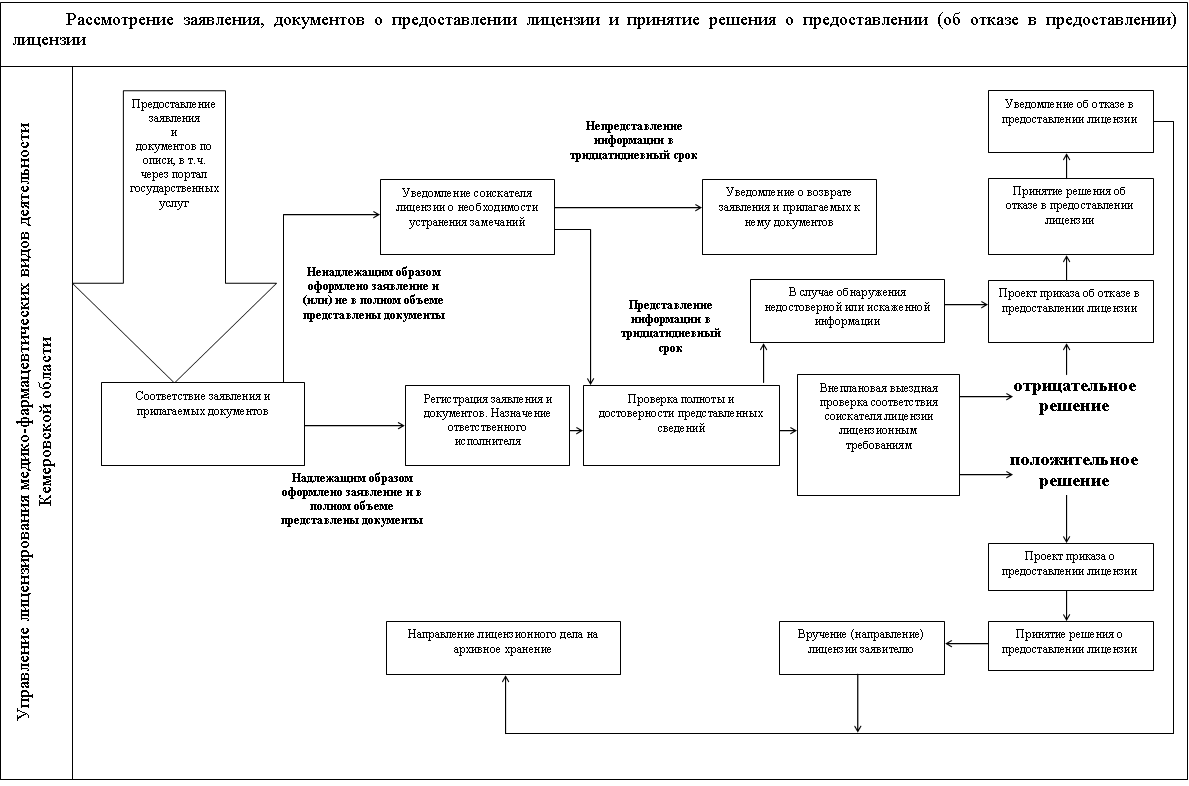 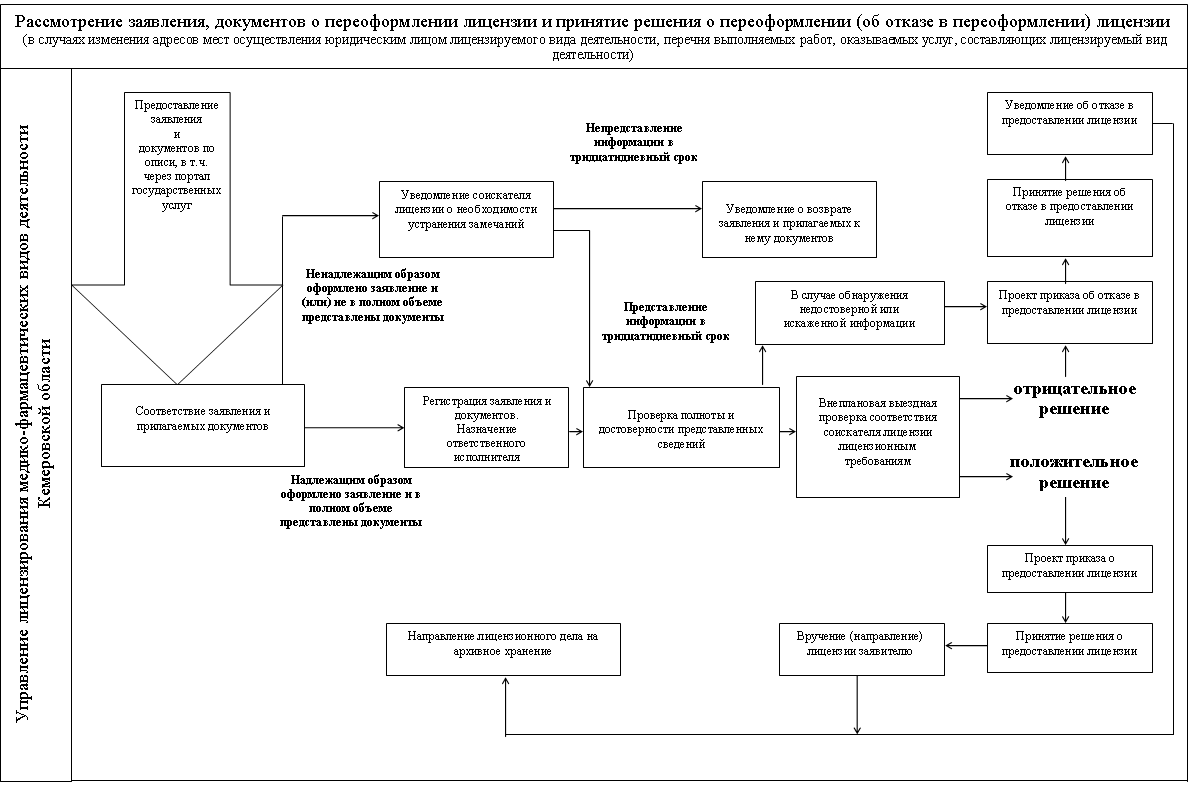 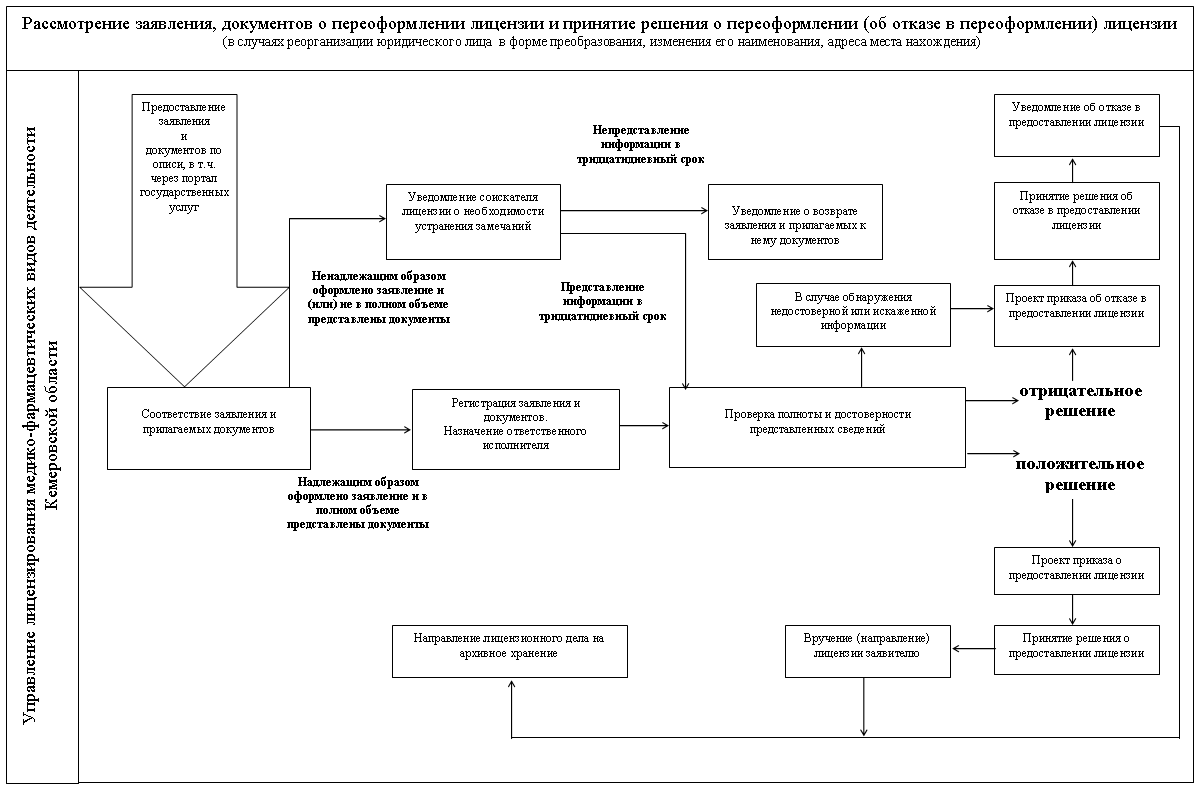 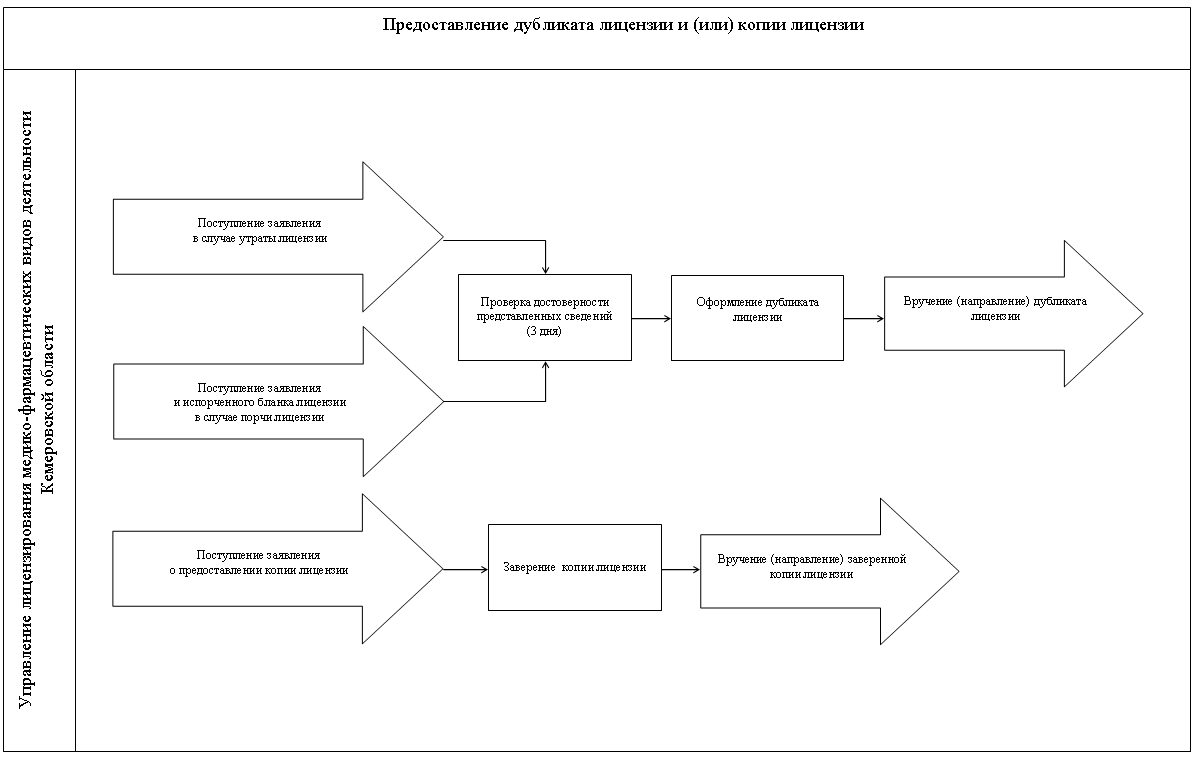 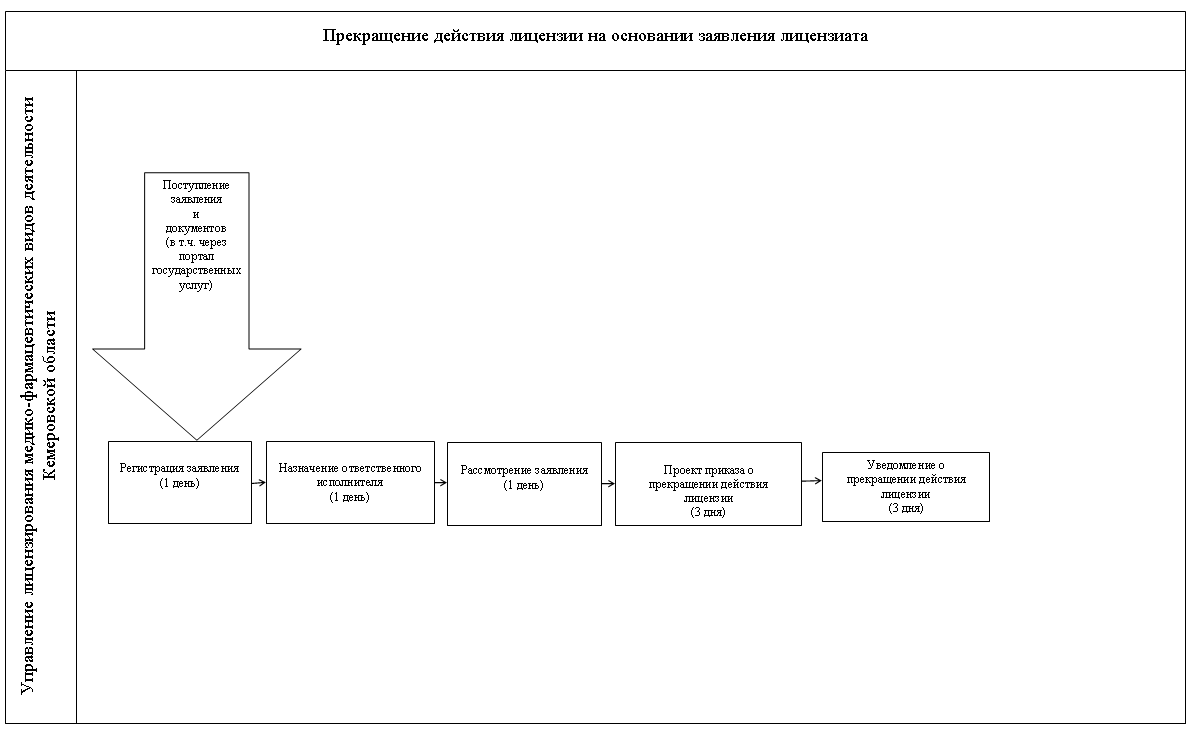 Губернатор Кемеровской областиА.М. Тулеев1Полное наименование юридического лица с указанием организационно-правой формы; фамилия, имя и (в случае если имеется) отчество индивидуального предпринимателя, данные документа, удостоверяющего личность индивидуального предпринимателяПолное наименование юридического лица с указанием организационно-правой формы; фамилия, имя и (в случае если имеется) отчество индивидуального предпринимателя, данные документа, удостоверяющего личность индивидуального предпринимателя2Сокращенное наименование (в случае если имеется)Сокращенное наименование (в случае если имеется)3Фирменное наименование юридического лица (в случае если имеется)Фирменное наименование юридического лица (в случае если имеется)4Адрес места нахождения юридического лица;(с указанием почтового индекса);адрес места жительства индивидуального предпринимателя (с указанием почтового индекса)Адрес места нахождения юридического лица;(с указанием почтового индекса);адрес места жительства индивидуального предпринимателя (с указанием почтового индекса)5Почтовый адрес соискателя лицензии (с указанием почтового индекса)Почтовый адрес соискателя лицензии (с указанием почтового индекса)6Основной государственный регистрационный номер записи о создании юридического лица;основной государственный регистрационный номер записи о государственной регистрации индивидуального предпринимателяОсновной государственный регистрационный номер записи о создании юридического лица;основной государственный регистрационный номер записи о государственной регистрации индивидуального предпринимателя7Данные документа, подтверждающего факт внесения сведений о юридическом лице в Единый государственный реестр юридических лиц;данные документа, подтверждающего факт внесения сведений об индивидуальном предпринимателе в Единый государственный реестр индивидуальных предпринимателейДанные документа, подтверждающего факт внесения сведений о юридическом лице в Единый государственный реестр юридических лиц;данные документа, подтверждающего факт внесения сведений об индивидуальном предпринимателе в Единый государственный реестр индивидуальных предпринимателейВыдан___________________________(орган, выдавший документ)Дата выдачи ___________________Бланк: серия ____________ N ______Выдан___________________________(орган, выдавший документ)Дата выдачи ___________________Бланк: серия ____________ N ______8Идентификационный номер налогоплательщикаИдентификационный номер налогоплательщика9Данные документа о постановке соискателя лицензии на учет в налоговом органеДанные документа о постановке соискателя лицензии на учет в налоговом органеВыдан___________________________________________________________(орган, выдавший документ)Дата выдачи______________________Бланк: серия__________N__________Выдан___________________________________________________________(орган, выдавший документ)Дата выдачи______________________Бланк: серия__________N__________10Орган, осуществивший государственную регистрациюОрган, осуществивший государственную регистрациюНаименование налогового органа________________________________Адрес налогового органа________________________________Наименование налогового органа________________________________Адрес налогового органа________________________________11Адреса мест осуществления лицензируемого вида деятельностиАдреса мест осуществления лицензируемого вида деятельностиАдреса мест осуществления лицензируемого вида деятельностиАдреса мест осуществления лицензируемого вида деятельности11Вид обособленного объектаАдреса мест осуществления фармацевтической деятельности (с указанием почтового индекса)Адреса мест осуществления фармацевтической деятельности (с указанием почтового индекса)Выполняемые работы, оказываемые услуги, которые соискатель лицензии намерен выполнять при осуществлении фармацевтической деятельности в сфере обращения лекарственных средств для медицинского применения11Аптечные организации:Аптека готовыхлекарственных форм___* хранение лекарственных препаратов для медицинского применения;___* розничная торговля лекарственными препаратами для медицинского применения;___* отпуск лекарственных препаратов для медицинского применения;___* перевозка лекарственных препаратов для медицинского примененияАптекапроизводственная___* хранение лекарственных средств для медицинского применения;___* розничная торговля лекарственными препаратами для медицинского применения;___* отпуск лекарственных препаратов для медицинского применения;___* изготовление лекарственных препаратов для медицинского применения;___* перевозка лекарственных средств для медицинского примененияАптека производственная с правом изготовления асептических лекарственных препаратов___* хранение лекарственных средств для медицинского применения;___* розничная торговля лекарственными препаратами для медицинского применения;___* отпуск лекарственных препаратов для медицинского применения;___*изготовление лекарственных препаратов для медицинского применения;___* перевозка лекарственных средств для медицинского примененияАптечный пункт___* хранение лекарственных препаратов для медицинского применения;___* розничная торговля лекарственными препаратами для медицинского применения;___* отпуск лекарственных препаратов для медицинского применения;___* перевозка лекарственных препаратов для медицинского примененияАптечный киоск___* хранение лекарственных препаратов для медицинского применения;___* розничная торговля лекарственными препаратами для медицинского применения;___* перевозка лекарственных препаратов для медицинского примененияСтруктурные подразделения медицинских организаций:Аптека готовых лекарственных форм___* хранение лекарственных препаратов для медицинского применения;___* розничная торговля лекарственными препаратами для медицинского применения;___* отпуск лекарственных препаратов для медицинского применения;___* перевозка лекарственных препаратов для медицинского примененияАптека производственная___* хранение лекарственных средств для медицинского применения;___* розничная торговля лекарственными препаратами для медицинского применения;___* отпуск лекарственных препаратов для медицинского применения;___* изготовление лекарственных препаратов для медицинского применения;___* перевозка лекарственных средств для медицинского примененияАптека производственная с правом изготовления асептических лекарственных препаратов___* хранение лекарственных средств для медицинского применения;___* розничная торговля лекарственными препаратами для медицинского применения;___* отпуск лекарственных препаратов для медицинского применения;___* изготовление лекарственных препаратов для медицинского применения;___* перевозка лекарственных средств для медицинского примененияАптечный пункт___* хранение лекарственных препаратов для медицинского применения;___* розничная торговля лекарственными препаратами для медицинского применения;___* отпуск лекарственных препаратов для медицинского примененияАптечный киоск___* хранение лекарственных препаратов для медицинского применения;___* розничная торговля лекарственными препаратами для медицинского примененияОбособленные подразделения медицинских организаций, расположенные в сельских поселениях, в которых отсутствуют аптечные организации:Центр (отделение) общей врачебной (семейной) практики___* хранение лекарственных препаратов для медицинского применения;___* розничная торговля лекарственными препаратами для медицинского применения;___* отпуск лекарственных препаратов для медицинского применения;___* перевозка лекарственных препаратов для медицинского примененияАмбулатория___* хранение лекарственных препаратов для медицинского применения;___* розничная торговля лекарственными препаратами для медицинского применения;___* отпуск лекарственных препаратов для медицинского применения;___* перевозка лекарственных препаратов для медицинского примененияФельдшерско-акушерский пункт___* хранение лекарственных препаратов для медицинского применения;___* розничная торговля лекарственными препаратами для медицинского применения;___* отпуск лекарственных препаратов для медицинского применения;___* перевозка лекарственных препаратов для медицинского применения12Сведения о наличии документов, подтверждающих наличие у соискателя лицензии на праве собственности или на ином законном основании необходимых для осуществления фармацевтической деятельности помещений, соответствующих установленным требованиям, права на которые зарегистрированы в Едином государственном реестре прав на недвижимое имущество и сделок с ним (за исключением медицинских организаций, обособленных подразделений медицинских организаций)Сведения о наличии документов, подтверждающих наличие у соискателя лицензии на праве собственности или на ином законном основании необходимых для осуществления фармацевтической деятельности помещений, соответствующих установленным требованиям, права на которые зарегистрированы в Едином государственном реестре прав на недвижимое имущество и сделок с ним (за исключением медицинских организаций, обособленных подразделений медицинских организаций)Реквизиты документов:_____________Реквизиты документов:_____________13Сведения о наличии санитарно-эпидемиологического заключения о соответствии помещений требованиям санитарных правил (за исключением медицинских организаций, обособленных подразделений медицинских организаций), выданного в установленном порядкеСведения о наличии санитарно-эпидемиологического заключения о соответствии помещений требованиям санитарных правил (за исключением медицинских организаций, обособленных подразделений медицинских организаций), выданного в установленном порядкеРеквизиты санитарно-эпидемиологического заключения:_________________________________(дата и N санитарно-эпидемиологического заключения, N бланка заключения)Реквизиты санитарно-эпидемиологического заключения:_________________________________(дата и N санитарно-эпидемиологического заключения, N бланка заключения)14Сведения о наличии лицензии на осуществление медицинской деятельности (для медицинских организаций)Сведения о наличии лицензии на осуществление медицинской деятельности (для медицинских организаций)Реквизиты лицензии:N___________________________Дата выдачи______________________Кем выдана_______________________Реквизиты лицензии:N___________________________Дата выдачи______________________Кем выдана_______________________15Контактный номер телефона (факс);адрес электронной почты (в случае если имеется)Контактный номер телефона (факс);адрес электронной почты (в случае если имеется)16Информирование по вопросам лицензирования(указать в случае, если заявителю необходимо направление в электронной форме информации по вопросам лицензирования)Информирование по вопросам лицензирования(указать в случае, если заявителю необходимо направление в электронной форме информации по вопросам лицензирования)Адрес электронной почтыАдрес электронной почты17Форма получения лицензииФорма получения лицензии<*>На бумажном носителе лично.<*>На бумажном носителе направить заказным почтовым отправлением с уведомлением о вручении.<*>В форме электронного документа (с 1 июля 2012 г.)<*>На бумажном носителе лично.<*>На бумажном носителе направить заказным почтовым отправлением с уведомлением о вручении.<*>В форме электронного документа (с 1 июля 2012 г.)18Реквизиты документа, подтверждающего факт уплаты государственной пошлины за предоставление лицензии, либо иные сведения, подтверждающие факт уплаты указанной государственной пошлиныРеквизиты документа, подтверждающего факт уплаты государственной пошлины за предоставление лицензии, либо иные сведения, подтверждающие факт уплаты указанной государственной пошлиныNп/пНаименование документаКоличестволистов1231Заявление2Копии учредительных документов юридического лица, засвидетельствованные в нотариальном порядке3ИсключенаИнформация об изменениях:См. текст строки 34Копии документов, подтверждающих наличие у соискателя лицензии на праве собственности или на ином законном основании необходимых для осуществления фармацевтической деятельности помещений, соответствующих установленным требованиям, права на которые не зарегистрированы в Едином государственном реестре прав на недвижимое имущество и сделок с ним (за исключением медицинских организаций, обособленных подразделений медицинских организаций)5Копии документов, подтверждающих право собственности или иное законное основание использования оборудования для осуществления лицензируемой деятельности (за исключением медицинских организаций, обособленных подразделений медицинских организаций)6Копии документов о высшем или среднем фармацевтическом образовании и сертификатов специалистов - для осуществления фармацевтической деятельности в сфере обращения лекарственных средств для медицинского применения (за исключением обособленных подразделений медицинских организаций)7Копии документов о дополнительном профессиональном образовании в части розничной торговли лекарственными препаратами для123медицинского применения и о наличии права на осуществление медицинской деятельности - для осуществления фармацевтической деятельности в сфере обращения лекарственных средств для медицинского применения в обособленных подразделениях медицинских организаций8Копии документов или заверенные в установленном порядке выписки из документов, подтверждающих наличие необходимого стажа работы по специальности у руководителя организации (за исключением медицинских организаций), деятельность которого непосредственно связана с розничной торговлей лекарственными препаратами, их отпуском, хранением, перевозкой и изготовлением (за исключением медицинских организаций)9Копии документов или заверенные в установленном порядке выписки из документов, подтверждающих наличие необходимого стажа работы по специальности у индивидуального предпринимателя, намеренного осуществлять фармацевтическую деятельность в сфере обращения лекарственных средств10ДоверенностьДокументы сдал соискатель лицензии/представительсоискателя лицензии:______________________________________(Ф.И.О., должность руководителя юридического лица/Ф.И.О. индивидуального предпринимателя)_____________________________________________(реквизиты доверенности)____________________________________________(подпись)М.П.Документы принял должностное лицолицензирующего органа:______________________________________________(Ф.И.О., должность, подпись)Дата ______________________Входящий N____________Количество листов _______N
п/пНаименованиеобъекта оборудования, состоящего на бухгалтерском учетеИнвентарныйномерГод выпускаГод ввода вэксплуатациюПроцентизносаСтоимостьСтоимостьN
п/пНаименованиеобъекта оборудования, состоящего на бухгалтерском учетеИнвентарныйномерГод выпускаГод ввода вэксплуатациюПроцентизносабалансовая (рублей)остаточная (рублей)"___"___________20___г.1Полное наименование юридического лица с указанием организационно-правовой формы;фамилия, имя и отчество (последнее - при наличии) индивидуального предпринимателя, данные документа, удостоверяющего личность индивидуального предпринимателя2Сокращенное наименование (в случае, если имеется)3Фирменное наименование юридического лица (в случае если имеется)4Адрес места нахождения юридического лица (с указанием почтового индекса);адрес места жительства индивидуального предпринимателя (с указанием почтового индекса)5Почтовый адрес лицензиата (с указанием почтового индекса)6Основной государственный регистрационный номер записи о создании юридического лица;основной государственный регистрационный номер записи о государственной регистрации индивидуального предпринимателя7Идентификационный номер налогоплательщика8Орган, осуществивший государственную регистрацию9Контактный номер телефона (факс);адрес электронной почты (в случае если имеется)10Информирование по вопросам лицензирования (указать в случае, если заявителю необходимо направление в электронной форме информации по вопросам лицензирования)Адрес электронной почты11Форма получения лицензии<*>На бумажном носителе лично.<*>На бумажном носителе направить заказным почтовым отправлением с уведомлением о вручении.<*>В форме электронного документа12Реквизиты документа, подтверждающего факт уплаты государственной пошлины за переоформление лицензии, либо иные сведения, подтверждающие факт уплаты указанной государственной пошлины1Адрес(а) места осуществления лицензируемого вида деятельности, адресные характеристики которых изменены (с указанием почтового индекса)До измененияПосле изменения2Данные документа, подтверждающего факт внесения соответствующих изменений в Единый государственный реестр юридических лиц (для лицензиата- юридического лица), в Единый государственный реестр индивидуальных предпринимателей (для лицензиата - индивидуального предпринимателя)Выдан: ______________________________________(орган, выдавший документ)Дата выдачи: _________Бланк: серия ___ N _____Выдан: ______________________________________(орган, выдавший документ)Дата выдачи: _________Бланк: серия ___ N _____3Адрес(а) места осуществления лицензируемого вида деятельности, по которому прекращена деятельность(с указанием почтового индекса);дата, с которой фактически прекращается деятельность4Перечень выполняемых работ, оказываемых услуг, составляющих лицензируемый вид деятельности, оказание которых лицензиатом прекращается, с указанием адреса места осуществления фармацевтической деятельности5Данные документа, являющегося основанием для переоформления лицензииВид документа, название, дата и номерВид документа, название, дата и номер1Сведения, содержащие новый адрес осуществления фармацевтической деятельности, либо сведения о составляющих фармацевтическую деятельность новых работах (услугах), которую лицензиат намерен выполнять (осуществлять)Сведения, содержащие новый адрес осуществления фармацевтической деятельности, либо сведения о составляющих фармацевтическую деятельность новых работах (услугах), которую лицензиат намерен выполнять (осуществлять)Сведения, содержащие новый адрес осуществления фармацевтической деятельности, либо сведения о составляющих фармацевтическую деятельность новых работах (услугах), которую лицензиат намерен выполнять (осуществлять)Сведения, содержащие новый адрес осуществления фармацевтической деятельности, либо сведения о составляющих фармацевтическую деятельность новых работах (услугах), которую лицензиат намерен выполнять (осуществлять)Сведения, содержащие новый адрес осуществления фармацевтической деятельности, либо сведения о составляющих фармацевтическую деятельность новых работах (услугах), которую лицензиат намерен выполнять (осуществлять)Вид обособленного объектаАдреса мест осуществления лицензируемого вида деятельности(с указанием почтового индекса), ранее не указанных в лицензииАдреса мест осуществления лицензируемого вида деятельности(с указанием почтового индекса), перечень работ (услуг), в которых изменился или лицензиат намерен выполнять новые работы (услуги)Адреса мест осуществления лицензируемого вида деятельности(с указанием почтового индекса), перечень работ (услуг), в которых изменился или лицензиат намерен выполнять новые работы (услуги)Перечень выполняемых работ, оказываемых услуг, составляющих фармацевтическую деятельность в сфере обращения лекарственных средств для медицинского примененияАптечные организацииАптечные организацииАптечные организацииАптечные организацииАптечные организацииАптека готовых лекарственных форм<*> Хранение лекарственных препаратов для медицинского применения;<*> розничная торговля лекарственными препаратами для медицинского применения;<*> отпуск лекарственных препаратов для медицинского применения;<*> перевозка лекарственных препаратов для медицинского примененияАптека производственная<*> Хранение лекарственных средств для медицинского применения;<*> розничная торговля лекарственными препаратами для медицинского применения;<*> отпуск лекарственных препаратов для медицинского применения;<*> изготовление лекарственных препаратов для медицинского применения;<*> перевозка лекарственных средств для медицинского примененияАптека производственная с правом изготовления асептических лекарственных препаратов<*> Хранение лекарственных средств для медицинского применения;<*> розничная торговля лекарственными препаратами для медицинского применения;<*> отпуск лекарственных препаратов для медицинского применения;<*> изготовление лекарственных препаратов для медицинского применения;<*> перевозка лекарственных средств для медицинского примененияАптечный пункт<*> Хранение лекарственных препаратов для медицинского применения;<*> розничная торговля лекарственными препаратами для медицинского применения;<*> отпуск лекарственных препаратов для медицинского применения;<*> перевозка лекарственных препаратов для медицинского примененияАптечный киоск<*> Хранение лекарственных препаратов для медицинского применения;<*> розничная торговля лекарственными препаратами для медицинского применения;<*> перевозка лекарственных препаратов для медицинского примененияСтруктурные подразделения медицинских организацийСтруктурные подразделения медицинских организацийСтруктурные подразделения медицинских организацийСтруктурные подразделения медицинских организацийСтруктурные подразделения медицинских организацийАптека готовых лекарственных форм<*> Хранение лекарственных препаратов для медицинского применения;<*> розничная торговля лекарственными препаратами для медицинского применения;<*> отпуск лекарственных препаратов для медицинского применения;<*> перевозка лекарственных препаратов для медицинского примененияАптека производственная<*> Хранение лекарственных средств для медицинского применения;<*> розничная торговля лекарственными препаратами для медицинского применения;<*> отпуск лекарственных препаратов для медицинского применения;<*> изготовление лекарственных препаратов для медицинского применения;<*> перевозка лекарственных средств для медицинского примененияАптека производственная с правом изготовления асептических лекарственных препаратов<*> Хранение лекарственных средств для медицинского применения;<*> розничная торговля лекарственными препаратами для медицинского применения;<*> отпуск лекарственных препаратов для медицинского применения;<*> изготовление лекарственных препаратов для медицинского применения;<*> перевозка лекарственных средств для медицинского примененияАптечный пункт<*> Хранение лекарственных препаратов для медицинского применения;<*> розничная торговля лекарственными препаратами для медицинского применения;<*> отпуск лекарственных препаратов для медицинского применения;<*> перевозка лекарственных препаратов для медицинского примененияАптечный киоск<*> Хранение лекарственных препаратов для медицинского применения;<*> розничная торговля лекарственными препаратами для медицинского применения;<*> перевозка лекарственных препаратов для медицинского примененияОбособленные подразделения медицинских организаций, расположенные в сельских поселениях, в которых отсутствуют аптечные организацииОбособленные подразделения медицинских организаций, расположенные в сельских поселениях, в которых отсутствуют аптечные организацииОбособленные подразделения медицинских организаций, расположенные в сельских поселениях, в которых отсутствуют аптечные организацииОбособленные подразделения медицинских организаций, расположенные в сельских поселениях, в которых отсутствуют аптечные организацииОбособленные подразделения медицинских организаций, расположенные в сельских поселениях, в которых отсутствуют аптечные организацииЦентр (отделение) общей врачебной (семейной) практики<*> Хранение лекарственных препаратов для медицинского применения;<*> розничная торговля лекарственными препаратами для медицинского применения;<*> отпуск лекарственных препаратов для медицинского применения;<*> перевозка лекарственных препаратов для медицинского примененияАмбулатория<*> Хранение лекарственных препаратов для медицинского применения;<*> розничная торговля лекарственными препаратами для медицинского применения;<*> отпуск лекарственных препаратов для медицинского применения;<*> перевозка лекарственных препаратов для медицинского примененияФельдшерско-акушерский пункт<*> Хранение лекарственных препаратов для медицинского применения;<*> розничная торговля лекарственными препаратами для медицинского применения;<*> отпуск лекарственных препаратов для медицинского применения;<*> перевозка лекарственных препаратов для медицинского применения2Сведения о наличии документов, подтверждающих наличие у лицензиата на праве собственности или на ином законном основании по новому адресу помещений, соответствующих установленным требованиям, права на которые зарегистрированы в Едином государственном реестре прав на недвижимое имущество и сделок с ним (за исключением медицинских организаций, обособленных подразделений медицинских организаций)Сведения о наличии документов, подтверждающих наличие у лицензиата на праве собственности или на ином законном основании по новому адресу помещений, соответствующих установленным требованиям, права на которые зарегистрированы в Едином государственном реестре прав на недвижимое имущество и сделок с ним (за исключением медицинских организаций, обособленных подразделений медицинских организаций)Сведения о наличии документов, подтверждающих наличие у лицензиата на праве собственности или на ином законном основании по новому адресу помещений, соответствующих установленным требованиям, права на которые зарегистрированы в Едином государственном реестре прав на недвижимое имущество и сделок с ним (за исключением медицинских организаций, обособленных подразделений медицинских организаций)Сведения о наличии документов, подтверждающих наличие у лицензиата на праве собственности или на ином законном основании по новому адресу помещений, соответствующих установленным требованиям, права на которые зарегистрированы в Едином государственном реестре прав на недвижимое имущество и сделок с ним (за исключением медицинских организаций, обособленных подразделений медицинских организаций)Реквизиты документов:________________(с указанием кадастрового номера и площади помещения):3Сведения о наличии санитарно-эпидемиологического заключения о соответствии помещений требованиям санитарных правил (за исключением медицинских организаций, обособленных подразделений медицинских организаций), выданного в установленном порядкеСведения о наличии санитарно-эпидемиологического заключения о соответствии помещений требованиям санитарных правил (за исключением медицинских организаций, обособленных подразделений медицинских организаций), выданного в установленном порядкеСведения о наличии санитарно-эпидемиологического заключения о соответствии помещений требованиям санитарных правил (за исключением медицинских организаций, обособленных подразделений медицинских организаций), выданного в установленном порядкеСведения о наличии санитарно-эпидемиологического заключения о соответствии помещений требованиям санитарных правил (за исключением медицинских организаций, обособленных подразделений медицинских организаций), выданного в установленном порядкеРеквизиты санитарно-эпидемиологического заключения:________________(дата и N санитарно-эпидемиологического заключения, N бланка заключения)4Сведения о наличии высшего или среднего фармацевтического образования и сертификатов специалистов - для работников, намеренных осуществлять фармацевтическую деятельность в сфере обращения лекарственных средств для медицинского применения по указанному новому адресу либо намеренных выполнять (осуществлять) новые работы (услуги) (за исключением медицинских организаций, обособленных подразделений медицинских организаций)Сведения о наличии высшего или среднего фармацевтического образования и сертификатов специалистов - для работников, намеренных осуществлять фармацевтическую деятельность в сфере обращения лекарственных средств для медицинского применения по указанному новому адресу либо намеренных выполнять (осуществлять) новые работы (услуги) (за исключением медицинских организаций, обособленных подразделений медицинских организаций)Сведения о наличии высшего или среднего фармацевтического образования и сертификатов специалистов - для работников, намеренных осуществлять фармацевтическую деятельность в сфере обращения лекарственных средств для медицинского применения по указанному новому адресу либо намеренных выполнять (осуществлять) новые работы (услуги) (за исключением медицинских организаций, обособленных подразделений медицинских организаций)Сведения о наличии высшего или среднего фармацевтического образования и сертификатов специалистов - для работников, намеренных осуществлять фармацевтическую деятельность в сфере обращения лекарственных средств для медицинского применения по указанному новому адресу либо намеренных выполнять (осуществлять) новые работы (услуги) (за исключением медицинских организаций, обособленных подразделений медицинских организаций)В соответствии с таблицей 15Сведения о наличии дополнительного профессионального образования в части розничной торговли лекарственными препаратами для медицинского применения и о наличии права на осуществление медицинской деятельности - для работников, намеренных осуществлять фармацевтическую деятельность в сфере обращения лекарственных средств для медицинского применения в обособленных подразделениях медицинских организаций по указанному новому адресуСведения о наличии дополнительного профессионального образования в части розничной торговли лекарственными препаратами для медицинского применения и о наличии права на осуществление медицинской деятельности - для работников, намеренных осуществлять фармацевтическую деятельность в сфере обращения лекарственных средств для медицинского применения в обособленных подразделениях медицинских организаций по указанному новому адресуСведения о наличии дополнительного профессионального образования в части розничной торговли лекарственными препаратами для медицинского применения и о наличии права на осуществление медицинской деятельности - для работников, намеренных осуществлять фармацевтическую деятельность в сфере обращения лекарственных средств для медицинского применения в обособленных подразделениях медицинских организаций по указанному новому адресуСведения о наличии дополнительного профессионального образования в части розничной торговли лекарственными препаратами для медицинского применения и о наличии права на осуществление медицинской деятельности - для работников, намеренных осуществлять фармацевтическую деятельность в сфере обращения лекарственных средств для медицинского применения в обособленных подразделениях медицинских организаций по указанному новому адресуВ соответствии с таблицей 26Сведения о наличии необходимого оборудования, соответствующего установленным требованиям, предназначенного для выполнения (осуществления) новых работ (услуг) (за исключением медицинских организаций, обособленных подразделений медицинских организаций)Сведения о наличии необходимого оборудования, соответствующего установленным требованиям, предназначенного для выполнения (осуществления) новых работ (услуг) (за исключением медицинских организаций, обособленных подразделений медицинских организаций)Сведения о наличии необходимого оборудования, соответствующего установленным требованиям, предназначенного для выполнения (осуществления) новых работ (услуг) (за исключением медицинских организаций, обособленных подразделений медицинских организаций)Сведения о наличии необходимого оборудования, соответствующего установленным требованиям, предназначенного для выполнения (осуществления) новых работ (услуг) (за исключением медицинских организаций, обособленных подразделений медицинских организаций)В соответствии с таблицей 37Сведения о наличии лицензии на осуществление медицинской деятельности (для медицинских организаций)Сведения о наличии лицензии на осуществление медицинской деятельности (для медицинских организаций)Сведения о наличии лицензии на осуществление медицинской деятельности (для медицинских организаций)Сведения о наличии лицензии на осуществление медицинской деятельности (для медицинских организаций)Реквизиты лицензии: ________________Дата выдачи: _______Кем выдана: ________N
п/пНаименование документаКоличество листов1Заявление о переоформлении лицензии2Оригинал действующей лицензии (лицензий)3Копии документов, подтверждающих наличие у лицензиата на праве собственности или на ином законном основании по новому адресу помещений, соответствующих установленным требованиям, права на которые не зарегистрированы в Едином государственном реестре прав на недвижимое имущество и сделок с ним (за исключением медицинских организаций, обособленных подразделений медицинских организаций)4Копии документов, подтверждающих право собственности или иное законное основание использования оборудования для осуществления фармацевтической деятельности по новому адресу (за исключением медицинских организаций, обособленных подразделений медицинских организаций)5Доверенность на лицо, представляющее документы на лицензированиеДокументы сдалДокументы приняллицензиат/уполномоченныйпредставитель лицензиата:_____________________________должностное лицо управлениялицензирования медико-фармацевтическихвидов деятельности Кемеровской области:_______________________________________________________________(Ф.И.О., должность, подпись)(Ф.И.О., должность, подпись)_____________________________(реквизиты доверенности)Дата ____________________________М.П.Входящий N _____________________Количество листов ___________________N
п/пФамилия, имя, отчествоНаименование должностиСведения об образовании и повышении квалификацииСведения об образовании и повышении квалификацииСведения об образовании и повышении квалификацииСведения об образовании и повышении квалификацииСведения об образовании и повышении квалификацииN
п/пФамилия, имя, отчествоНаименование должностиНаименование учебного заведенияДиплом об образовании (регистрационный N документа, дата выдачи)Квалификация по специальностиСертификат специалиста (регистрационный N документа, дата выдачи)Стаж работы по специальности руководителя123Лицензиат/уполномоченныйпредставитель лицензиата:_____________________________________________________________________________________________________(Ф.И.О., должность, подпись)__________________________________________________(реквизиты доверенности)"___"______________ 20__ г.М.П.N
п/пАдрес места осуществления деятельностиФамилия, имя, отчествоСведения об образовании и повышении квалификацииСведения об образовании и повышении квалификацииСведения об образовании и повышении квалификацииСведения об образовании и повышении квалификацииСведения об образовании и повышении квалификацииN
п/пАдрес места осуществления деятельностиФамилия, имя, отчествоНаименование должностиНаименование учебного заведения.Диплом об образовании (регистрационный N документа, дата выдачи)Квалификация по специальностиСертификат специалиста (регистрационный N документа, дата выдачи)Сведения о наличии дополнительного профессионального образования в части розничной торговли лекарственными препаратами для медицинского применения123Лицензиат/уполномоченныйпредставитель лицензиата:_____________________________________________________________________________________________________(Ф.И.О., должность, подпись)__________________________________________________(реквизиты доверенности)"___"______________ 20__ г.М.П.N
п/пНаименование оборудованияГод выпускаГод ввода в эксплуатациюПроцент износаСведения, подтверждающие соответствие оборудования установленным требованиямЛицензиат/уполномоченныйпредставитель лицензиата:____________________________________________________________________________________________________________________________________(Ф.И.О., должность, подпись)_________________________________(реквизиты доверенности)"___" ______________ 20__ г.М.П.N
п/пНаименование объекта оборудования, состоящего на бухгалтерском учетеИнвентарный номерГод выпускаГод ввода в эксплуатациюПроцент износаСтоимостьСтоимостьN
п/пНаименование объекта оборудования, состоящего на бухгалтерском учетеИнвентарный номерГод выпускаГод ввода в эксплуатациюПроцент износабалансовая(рублей)остаточная(рублей)Лицензиат/уполномоченныйпредставитель лицензиата:____________________________________________________________________________________________________(Ф.И.О., должность, подпись)__________________________________________________(реквизиты доверенности)"___"______________ 20__ г.М.П.1Полное наименование юридического лица с указанием организационно-правовой формы; фамилия, имя и (в случае если имеется) отчество индивидуального предпринимателя, данные документа, удостоверяющего личность индивидуального предпринимателя2Сокращенное наименование (если имеется)3Фирменное наименование4Место нахождения юридического лица;место жительства индивидуального предпринимателя (с указанием почтового индекса)5Почтовый адрес лицензиата (с указанием почтового индекса)6Идентификационный номер налогоплательщика7Вид деятельности8Номер лицензии. Дата выдачи. Орган, выдавший лицензию9Дата прекращения лицензируемого вида деятельности10Форма получения юридическим лицом уведомления о решении лицензирующего органа<*>На бумажном носителе лично.<*>На бумажном носителе направить заказным почтовым отправлением с уведомлением о вручении.<*>В форме электронного документа (с 1 июля 2012 г.)